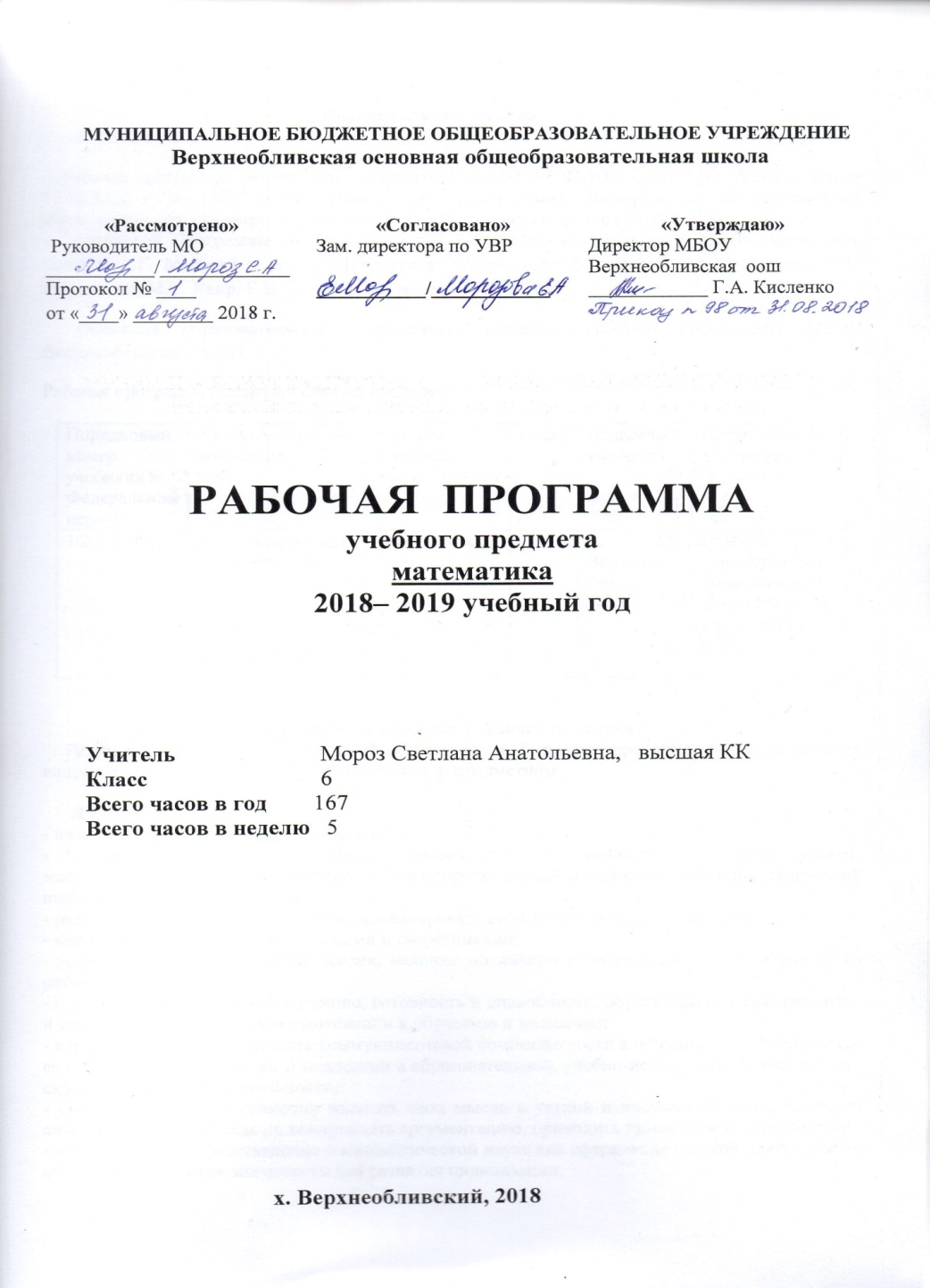 Пояснительная записка    Рабочая программа  разработана в соответствии с ФГОС  ООО приказ  Минобрнауки РФ от 17.12.2010 г. № 1897 с изменениями  и дополнениями)  Федеральный государственный образовательный стандарт основного общего образования (в ред. от 31.12.2015)      Авторской Программы по математике для 5-6 классов общеобразовательных учреждений (авторы А.Г. Мерзляк и др.) // Математика: программы:  5-9 классы / А.Г. Мерзляк, В.Б. Полонский, М.С. Якир, Е.В. Буцко. – М.: Вентана-Граф, 2013.       Основной образовательной  программы основного общего образования МБОУ Верхнеобливская ООШРабочая программа ориентирована на учебник:                                                         Планируемые результаты освоения учебного предметаРезультаты изучения предмета «Математика» в 6 классе представлены в нескольких направлениях: личностном,  метапредметном  и предметном.Личностные:- целостное восприятие окружающего мира;- развитую мотивацию учебной деятельности и личностного смысла учения, заинтересованность в приобретении и расширении знаний и способов действий, творческий подход к выполнению заданий;- рефлексивную самооценку, умение анализировать свои действия и управлять ими.- навыки сотрудничества со взрослыми и сверстниками;- установку на здоровый образ жизни, наличие мотивации к творческому труду, к работе на результат;- ответственное отношение к учению, готовность и способность  обучающихся к саморазвитию и самообразованию на основе мотивации к обучению и познанию;- первичная сформированность коммуникативной компетентности в общении и сотрудничестве со сверстниками, старшими и младшими в образовательной, учебно-исследовательской, творческой и других видах деятельности;- умение ясно, точно, грамотно излагать свои мысли в устной и письменной речи, понимать смысл поставленной задачи, выстраивать аргументацию, приводить примеры и контрпримеры;- первоначальное представление о математической науке как сфере человеческой деятельности, об этапах её развития значимости для развития цивилизации;- критичность мышления, умение распознавать логически некорректные высказывания, отличать гипотезу от факта;- креативность мышления, инициативы, находчивости, активность при решении арифметических задач;- умение контролировать процесс и результат учебной математической деятельности;- формирование способности к эмоциональному восприятию математических объектов, задач, решений, рассуждений.- воспитание российской гражданской идентичности: патриотизма, уважения к Отечеству, осознания вклада отечественных ученых в развитие мировой науки;- умение контролировать процесс и результат учебной и математической деятельности;Метапредметные результаты включают освоенные обучающимися межпредметные понятия и универсальные учебные действия (регулятивные, познавательные, коммуникативные).На уроках математики в соответствии с ФГОС ООО формируются три группы универсальных учебных действий: регулятивные, познавательные, коммуникативные.Регулятивные УУД:самостоятельно обнаруживать и формировать учебную проблему, определять цель УД;выдвигать версии решения проблемы ( и интерпретировать в случае необходимости) конечный результат, выбирать средства достижения цели из предложенных, а также искать их самостоятельно;составлять (индивидуально или в группе) план решения проблемы (выполнение проекта);работать по плану, сверять свои действия с целью и при необходимости исправлять ошибки самостоятельно( в том числе и корректировать план);в диалоге с учителем совершенствовать самостоятельно выбранные критерии оценки.Познавательные УУД:проводить наблюдение и эксперимент под руководством учителя;осуществлять расширенный поиск информации с использованием ресурсов библиотек и Интернета;осуществлять выбор наиболее эффективных способов решения задач в зависимости от конкретных условий;анализировать, сравнивать, классифицировать и обобщать факты и явления;давать определения понятиям.Коммуникативные УУД:самостоятельно организовывать учебное взаимодействие в группе;в дискуссии уметь выдвинуть аргументы и контраргументы;учиться критично относится к своему мнению,  с достоинством признавать ошибочность своего мнения и корректировать его;понимать позицию другого, различать в его речи: мнение ( точку зрения), доказательство ( аргументы), факты ( гипотезы, аксиомы, теории). Предметные результаты: осознание значения математики для повседневной жизни человека;представление о математической науке как сфере математической деятельности, об этапах ее развития, о ее значимости для развития цивилизации;развитие умений работать с учебным математическим текстом (анализировать, извлекать необходимую информацию), точно и грамотно выражать свои мысли с применением математической терминологии и символики, проводить классификации, логические обоснования;владение базовым понятийным аппаратом по основным разделам содержания;практически значимые математические умения и навыки, их применение к решению математических и не математических задач.                                                                                  Содержание учебного предметаДелимость натуральных чисел (15 ч)       Делители и кратные. Признаки делимости на 2, 3, 5, 9, 10. Простые и составные числа. Наибольший общий делитель. Наименьшее общее кратное.       В данной теме завершается изучение вопросов, связанных с натуральными числами. Основное внимание должно быть уделено знакомству с понятиями «делитель» и «кратное».       2. Обыкновенные дроби   (38 часов)       Основное свойство дроби. Сокращение дробей.  Приведение дробей к общему знаменателю. Сравнение дробей. Сложение и вычитание дробей. Умножение дробей. Нахождение дроби от числа. Взаимно обратные числа. Деление дробей. Нахождение числа по значению его дроби. Преобразование обыкновенных дробей в десятичные. Бесконечные периодические десятичные дроби. Десятичное приближение обыкновенной дроби.       В этой теме завершается работа над формированием навыков арифметических действий с обыкновенными дробями. Навыки должны быть достаточно прочными, чтобы учащиеся не испытывали затруднений в вычислениях с рациональными числами; чтобы алгоритмы действий с обыкновенными дробями могли стать в дальнейшем опорой для формирования умений выполнять действия с алгебраическими дробями.        3. Отношения и пропорции ( 23 часов)        Отношения. Пропорции. Процентное отношение двух чисел. Прямая и обратная пропорциональные зависимости. Деление числа в данном отношении. Окружность и круг. Длина окружности. Площадь круга. Цилиндр, конус, шар. Диаграммы. Случайные события. Вероятность случайного события       4. Рациональные числа и действия над ними ( 67 час)Положительные и отрицательные числа. Координатная прямая. Целые числа. Рациональные числа. Модуль числа. Сравнение чисел. Сложение рациональных чисел. Свойства сложения. Умножение рациональных чисел. Свойства умножения. Коэффициент. Распределительное свойство умножения. Деление рациональных чисел. Решение уравнений. Решение задач с помощью уравнений. Перпендикулярные прямые. Осевая и центральная симметрии. Параллельные прямые. Координатная плоскость. Графики.       5 Повторение и систематизация учебного материала (21 часов)       Обобщение и систематизация изученного материала. Рассмотрение вопросов, вызвавших затруднения в процессе изучения.       Итоговый контроль знанийТематическое планированиеПР – проверочная работа, СР – самостоятельная работа, Т – тест, Пр – практическая работа, КР – контрольная работа.                                                          КАЛЕНДАРНО-ТЕМАТИЧЕСКОЕ ПЛАНИРОВАНИЕ    Порядковый номер учебника в Федеральном перечнеАвтор/Авторский коллективНазвание учебникаКлассИздатель учебникаНормативный документ1.2.3.1.10.2А.Г. Мерзляк, В.Б. Полонский, М.С. Якир.   Математика  61. М.: Вентана-Граф, 2014.Приказ Министерства образования и науки РФ от 31 марта 2014 г. N 253
№ п/пНазвание разделаКоличество часовВиды контроля1.Повторение курса математики 5-го класса32.Делимость натуральных чисел15ПР, СР, Т,КР3.Обыкновенные дроби38ПР, СР, КР4.Отношения и пропорции23ПР, СР,Т,КР5.Рациональные числа и действия над ними67ПР, СР, Пр, Т, КР6Повторение и систематизация учебного материала21Итого       168№ п/п     Дата проведения     Дата проведенияТема урокаПланируемые результатыПланируемые результатыПланируемые результатыПланируемые результатыПланируемые результатыПланируемые результаты№ п/п     Дата проведения     Дата проведенияТема урокаПредметныеПредметныеМетапредметныеМетапредметныеМетапредметныеМетапредметныеЛичностные № п/ппланфактТема урокаПредметныеПредметныеПознавательные УУДРегулятивные УУДКоммуникативные УУДКоммуникативные УУДЛичностные                                                                                                          Повторение курса 5 класса – 3 часа                                                                                                         Повторение курса 5 класса – 3 часа                                                                                                         Повторение курса 5 класса – 3 часа                                                                                                         Повторение курса 5 класса – 3 часа                                                                                                         Повторение курса 5 класса – 3 часа                                                                                                         Повторение курса 5 класса – 3 часа                                                                                                         Повторение курса 5 класса – 3 часа                                                                                                         Повторение курса 5 класса – 3 часа                                                                                                         Повторение курса 5 класса – 3 часа                                                                                                         Повторение курса 5 класса – 3 часа                                                                                                         Повторение курса 5 класса – 3 часа                                                                                                         Повторение курса 5 класса – 3 часа103.09Действия с натуральными числами.Вспомнят, что такое натуральное число, классы, разряды чисел. Сравнение натуральных чисел. Основные свойства  ариф. действий с натур. числами. Округление чисел.  Среднее арифметическое нескольких чисел. Процент.Вспомнят, что такое натуральное число, классы, разряды чисел. Сравнение натуральных чисел. Основные свойства  ариф. действий с натур. числами. Округление чисел.  Среднее арифметическое нескольких чисел. Процент.Вспомнят, что такое натуральное число, классы, разряды чисел. Сравнение натуральных чисел. Основные свойства  ариф. действий с натур. числами. Округление чисел.  Среднее арифметическое нескольких чисел. Процент.Извлекают информацию, ориентируются в своей системе знаний и осознают необходимость нового знания, делают предварительный отбор источников информации для поиска нового знанияВыстраивают работу по заранее намеченному плану; проявляют целеустремлённость и настойчивость в достижении целей. Выстраивают работу по заранее намеченному плану; проявляют целеустремлённость и настойчивость в достижении целей. Оформляют мысли в устной и письменной речи с учетом речевых ситуаций.Выражают положительное отношение к процессу познания; адекватно оценивают свою учебную деятельность; применяют правила делового сотрудничества204.09Действия с дробями Вспомнят, виды дробей (обыкновенная, десятичная), преобразование дробей, действия с дробями. Округление десятичных дробей. Среднее арифметическое нескольких десятичных дробей. Вычисление нескольких % от числаВспомнят, виды дробей (обыкновенная, десятичная), преобразование дробей, действия с дробями. Округление десятичных дробей. Среднее арифметическое нескольких десятичных дробей. Вычисление нескольких % от числаВспомнят, виды дробей (обыкновенная, десятичная), преобразование дробей, действия с дробями. Округление десятичных дробей. Среднее арифметическое нескольких десятичных дробей. Вычисление нескольких % от числаИзвлекают информацию, ориентируются в своей системе знаний и осознают необходимость нового знания, делают предварительный отбор источников информации для поиска нового знанияВыстраивают работу по заранее намеченному плану; проявляют целеустремлённость и настойчивость в достижении целей. Выстраивают работу по заранее намеченному плану; проявляют целеустремлённость и настойчивость в достижении целей. Оформляют мысли в устной и письменной речи с учетом речевых ситуаций.Выражают положительное отношение к процессу познания; адекватно оценивают свою учебную деятельность; применяют правила делового сотрудничества305.09Входная  контрольная работаНаучатся использовать различные приёмы проверки правильности нахождения значения числового выражения.Научатся использовать различные приёмы проверки правильности нахождения значения числового выражения.Научатся использовать различные приёмы проверки правильности нахождения значения числового выражения.Осуществляют поиск и выделение необходимой информации; структурируют свои знания. Планируют собственную деятельность, находят (в учебниках и других источниках, в том числе используя ИКТ) достоверную информацию, необходимую для решения задач.Принимают и сохраняют учебную задачу; планируют свои действия, средства достижения цели выбирают в группе и индивидуальноПринимают и сохраняют учебную задачу; планируют свои действия, средства достижения цели выбирают в группе и индивидуальноПроявляют активность во взаимодействии для решения коммуникативных и познавательных задач.Выражают положительное отношение к процессу познания; адекватно оценивают свою учебную деятельность; применяют правила делового сотрудничества                                                                                                Глава 1.  «Делимость натуральных чисел» - 15 часов                                                                                                Глава 1.  «Делимость натуральных чисел» - 15 часов                                                                                                Глава 1.  «Делимость натуральных чисел» - 15 часов                                                                                                Глава 1.  «Делимость натуральных чисел» - 15 часов                                                                                                Глава 1.  «Делимость натуральных чисел» - 15 часов                                                                                                Глава 1.  «Делимость натуральных чисел» - 15 часов                                                                                                Глава 1.  «Делимость натуральных чисел» - 15 часов                                                                                                Глава 1.  «Делимость натуральных чисел» - 15 часов                                                                                                Глава 1.  «Делимость натуральных чисел» - 15 часов                                                                                                Глава 1.  «Делимость натуральных чисел» - 15 часов                                                                                                Глава 1.  «Делимость натуральных чисел» - 15 часов                                                                                                Глава 1.  «Делимость натуральных чисел» - 15 часов406.09Делители и кратные Делители и кратные Научатся находить  делители и кратные чисел, остаток деленияНаучатся находить  делители и кратные чисел, остаток деленияИзвлекают информацию, ориентируются в своей системе знаний и осознают необходимость нового знания, делают предварительный отбор источников информации для поиска нового знанияВыстраивают работу по заранее намеченному плану; проявляют целеустремлённость и настойчивость в достижении целей. Выстраивают работу по заранее намеченному плану; проявляют целеустремлённость и настойчивость в достижении целей. Оформляют мысли в устной и письменной речи с учетом речевых ситуаций.Выражают положительное отношение к процессу познания; адекватно оценивают свою учебную деятельность; применяют правила делового сотрудничества506.09Признаки делимости на 10, на 5 и на 2 Признаки делимости на 10, на 5 и на 2 Научатся называть  и записывать числа, которые делятся на 10, на 5 и на 2, решать уравненияНаучатся называть  и записывать числа, которые делятся на 10, на 5 и на 2, решать уравненияСамостоятельно осуществляют поиск необходимой информации; используют знаково-символические средства. В том числе модели и схемы для решения познавательных задач.Определяют цель учебной деятельности с помощью учителя, осуществляют поиск средства её достижения.Определяют цель учебной деятельности с помощью учителя, осуществляют поиск средства её достижения.Оформляют мысли в устной и письменной речи с учетом речевых ситуаций.Выражают положительное отношение к процессу познания; адекватно оценивают свою учебную деятельность; применяют правила делового сотрудничества610.09Признаки делимости на 10, на 5 и на 2 Признаки делимости на 10, на 5 и на 2 Научатся называть  и записывать числа, которые делятся на 10, на 5 и на 2, решать задачи при помощи составления уравнения, с использованием признаков делимости на 10, на 5, на 2Научатся называть  и записывать числа, которые делятся на 10, на 5 и на 2, решать задачи при помощи составления уравнения, с использованием признаков делимости на 10, на 5, на 2Осуществляют поиск и выделение необходимой информации; структурируют свои знанияОпределяют цель учебной деятельности с помощью учителя и самостоятельно находят средства её осуществления.Определяют цель учебной деятельности с помощью учителя и самостоятельно находят средства её осуществления.Умеют при необходимости отстаивать точку зрения, аргументируя ее, подтверждая фактамиПринимают и осваивают социальную роль обучающегося; проявляют мотивы учебной деятельности; понимают личностный смысл учения; оценивают свою учебную деятельность711.09Признаки делимости на 9 и на 3 Признаки делимости на 9 и на 3 Научатся называть  и записывать числа, которые делятся на 9 и на 3, решать уравненияНаучатся называть  и записывать числа, которые делятся на 9 и на 3, решать уравненияСамостоятельно осуществляют поиск необходимой информации; используют знаково-символические средства. В том числе модели и схемы для решения познавательных задач.Определяют цель учебной деятельности с помощью учителя, осуществляют поиск средства её достижения.Определяют цель учебной деятельности с помощью учителя, осуществляют поиск средства её достижения.Оформляют мысли в устной и письменной речи с учетом речевых ситуаций.Выражают положительное отношение к процессу познания; адекватно оценивают свою учебную деятельность; применяют правила делового сотрудничества812.09Признаки делимости на 9 и на 3Признаки делимости на 9 и на 3Называют и записывают числа, которые делятся на 9, на 3; выполняют устные вычисления; решают задачи с использованием признаков делимости на 9, на 3Называют и записывают числа, которые делятся на 9, на 3; выполняют устные вычисления; решают задачи с использованием признаков делимости на 9, на 3Планируют собственную деятельность, находят (в учебниках и других источниках, в том числе используя ИКТ) достоверную информацию, необходимую для решения задач.Принимают и сохраняют учебную задачу; планируют свои действия, средства достижения цели выбирают в группе и индивидуально.Принимают и сохраняют учебную задачу; планируют свои действия, средства достижения цели выбирают в группе и индивидуально.Проявляют активность   во взаимодействии для решения коммуникативных и познавательных задач.Выражают положительное отношение к процессу познания; адекватно оценивают свою учебную деятельность; применяют правила делового сотрудничества913.09Работа над проектом «Признаки делимости на другие числа»Работа над проектом «Признаки делимости на другие числа»Научатся называть  и записывать числа, которые делятся на…2,3,5, 10..Научатся называть  и записывать числа, которые делятся на…2,3,5, 10..Планируют собственную деятельность, находят (в учебниках и других источниках, в том числе используя ИКТ) достоверную информацию, необходимую для решения задач.Принимают и сохраняют учебную задачу; планируют свои действия, средства достижения цели выбирают в группе и индивидуально.Принимают и сохраняют учебную задачу; планируют свои действия, средства достижения цели выбирают в группе и индивидуально.Проявляют активность   во взаимодействии для решения коммуникативных и познавательных задач.Объясняют отличия в оценках одной и той же ситуации разными людьми, оценивают свою учебную деятельность, проявляют познавательный интерес к изучению предмета1013.09Простые и составные числа Простые и составные числа Выводят определения простого и составного чисел; определяют простые и составные числаВыводят определения простого и составного чисел; определяют простые и составные числаСамостоятельно выделяют и формируют познавательные цели; проводят поиск и выделение необходимой информации, применяют методы информационного поиска, в том числе с помощью компьютерных средств.Определяют цель учебной деятельности  с помощью учителя и самостоятельно, ищут средства её осуществления.Определяют цель учебной деятельности  с помощью учителя и самостоятельно, ищут средства её осуществления.Умеют организовывать учебное взаимодействие в группе, строить конструктивные взаимоотношения со сверстникамиПроявляют познавательный интерес к изучению предмета, оценивают свою учебную деятельность, применяют правила делового сотрудничества1117.09Наибольший общий делитель. Взаимно простые числаНаибольший общий делитель. Взаимно простые числаНаучатся находить наибольший общий делитель среди данных чисел, взаимно простые числа;Научатся находить наибольший общий делитель среди данных чисел, взаимно простые числа;Аргументируют свою позицию и координируют её с позициями партнёров в сотрудничестве при выработке общего решения в совместной деятельностиВыстраивают работу по заранее намеченному плану; проявляют целеустремлённость и настойчивость в достижении целей. Выстраивают работу по заранее намеченному плану; проявляют целеустремлённость и настойчивость в достижении целей. Оформляют мысли в устной и письменной речи с учетом речевых ситуаций.Проявляют познавательный интерес к изучению предмета и желание применять приобретённые знания и умения.1218.09Наибольший общий делительНаибольший общий делительНаучатся находить наибольший общий делитель среди данных чисел, выполнять устные вычисленияНаучатся находить наибольший общий делитель среди данных чисел, выполнять устные вычисленияОсуществляют поиск и выделение необходимой информации; структурируют свои знания.Определяют цель учебной деятельности с помощью учителя и самостоятельно находят средства её осуществления.Работают по составленному плану, используют наряду с основными и дополнительные средства.Определяют цель учебной деятельности с помощью учителя и самостоятельно находят средства её осуществления.Работают по составленному плану, используют наряду с основными и дополнительные средства.Проявляют инициативное сотрудничество в поиске и сборе информацииОбъясняют отличия в оценках одной и той же ситуации разными людьми, оценивают свою учебную деятельность, проявляют познавательный интерес к изучению предмета1319.09Наименьшее  общее кратное Научатся находить наименьшее общее кратноеАргументируют свою позицию и координируют её с позициями партнёров в сотрудничестве при выработке общего решения в совместной деятельностиВыстраивают работу по заранее намеченному плану; проявляют целеустремлённость и настойчивость в достижении целей.Оформляют мысли в устной и письменной речи с учетом речевых ситуаций.Проявляют познавательный интерес к изучению предмета и желание применять приобретённые знания и умения.1420.09Наименьшее  общее кратноеНаучатся находить наименьшее общее кратное, решать задачи с использованием понятий наименьшее общее кратное, взаимно простые числаСамостоятельно осуществляют поиск необходимой информации; используют знаково-символические средства. В том числе модели и схемы для решения познавательных задач.Самостоятельно формулируют цели урока после предварительного обсужденияУмеют понимать точку зрения другого, слушать друг другаПонимают необходимость образования, выраженного в преобладании учебно- познавательных мотивов и предпочтении социального способа оценки знаний1520.09Повторение и систематизация пройденного учебного материалаНаходят наименьшее общее кратное; решают уравненияПланируют собственную деятельность, находят (в учебниках и других источниках, в том числе используя ИКТ) достоверную информацию, необходимую для решения задач.Принимают и сохраняют учебную задачу; планируют свои действия, средства достижения цели выбирают в группе и индивидуальноПроявляют активность во взаимодействии для решения коммуникативных и познавательных задач.Выражают положительное отношение к процессу познания; адекватно оценивают свою учебную деятельность; применяют правила делового сотрудничества1624.09Повторение и систематизация пройденного учебного материалаНаучатся находить наименьшее общее кратное, решать уравнения.Планируют собственную деятельность, находят (в учебниках и других источниках, в том числе используя ИКТ) достоверную информацию, необходимую для решения задач.Принимают и сохраняют учебную задачу; планируют свои действия, средства достижения цели выбирают в группе и индивидуальноПроявляют активность во взаимодействии для решения коммуникативных и познавательных задач.Выражают положительное отношение к процессу познания; адекватно оценивают свою учебную деятельность; применяют правила делового сотрудничества1725.09К/р №1. «Делимость натуральных чисел»Научатся использовать различные приёмы проверки правильности нахождения значения числового выражения.Осуществляют поиск и выделение необходимой информации; структурируют свои знания.Определяют цель учебной деятельности с помощью учителя и самостоятельно, находят средства её осуществления.Слушают других, пытаются принимать другую точку зрения, готовы изменить своё собственное мнение.Объясняют самому себе свои наиболее заметные достижения.1826.09Работа над проектом «Итоги главы «Делимость натуральных чисел»»Научатся находить  делители и кратные чисел, остаток деления.Научатся находить наименьшее общее кратное, решать задачи с использованием понятий наименьшее общее кратное, взаимно простые числа.Научатся находить наибольший общий делитель среди данных чиселОсуществляют поиск и выделение необходимой информации; структурируют свои знания.Планируют собственную деятельность, находят (в учебниках и других источниках, в том числе используя ИКТ) достоверную информацию, необходимую для решения задач.Принимают и сохраняют учебную задачу; планируют свои действия, средства достижения цели выбирают в группе и индивидуальноПроявляют активность во взаимодействии для решения коммуникативных и познавательных задач.Выражают положительное отношение к процессу познания; адекватно оценивают свою учебную деятельность; применяют правила делового сотрудничества                                                                                Глава 2. «Обыкновенные дроби» - 38 часов                                                                                Глава 2. «Обыкновенные дроби» - 38 часов                                                                                Глава 2. «Обыкновенные дроби» - 38 часов                                                                                Глава 2. «Обыкновенные дроби» - 38 часов                                                                                Глава 2. «Обыкновенные дроби» - 38 часов                                                                                Глава 2. «Обыкновенные дроби» - 38 часов                                                                                Глава 2. «Обыкновенные дроби» - 38 часов                                                                                Глава 2. «Обыкновенные дроби» - 38 часов                                                                                Глава 2. «Обыкновенные дроби» - 38 часов1927.09Основное свойство дроби Научатся записывать дробь, равную данной, используя основное свойство дроби; выполнять устные вычисления; изображать координатный луч и точки с заданными координатамиСамостоятельно осуществляют поиск необходимой информации; используют знаково-символические средства.Определяют цель, проблему в учебной и жизненно - практической деятельности (в том числе в своём задании)Умеют оформлять свои мысли в устной и письменной речи с учетом речевых ситуаций.Выражают положительное отношение к процессу познания; оценивают свою учебную деятельность; применяют правила делового сотрудничества2027.09Основное свойство дроби Научатся записывать дробь, равную данной, используя основное свойство дроби; находить значение выраженияПланируют собственную деятельность, находят (в учебниках и других источниках, в том числе используя ИКТ) достоверную информацию, необходимую для решения задач.Формулируют учебные цели при изучении темы. Выстраивают работу по заранее намеченному плану; проявляют целеустремлённость и настойчивость в достижении цели.Умеют слушать других, принимать другую точку зрения, изменить свою точку зренияОбъясняют самому себе свои наиболее заметные достижения. Принимают и осваивают социальную роль обучающегося; проявляют мотивы своей учебной деятельности; понимают личностный смысл учения2101.10Сокращение дробей Научатся сокращать дроби, выполнять действия и сокращать результат вычислений.Аргументируют свою позицию и координируют её с позициями партнёров в сотрудничестве при выработке общего решения в совместной деятельностиОпределяют цель учебной деятельности, осуществляют поиск средства её достижения.Слушают других, пытаются принимать другую точку зрения, готовы изменить своё собственное мнениеДают позитивную самооценку своей учебной деятельности, понимают причины успеха в учебной деятельности, проявляют познавательный интерес к изучению предмета2202.10Сокращение дробейНаучатся сокращать дроби, применять распределительный закон умножения при нахождении значения выраженияСамостоятельно осуществляют поиск необходимой информации;используют знаково-символические средства. В том числе модели и схемы для решения познавательных задач.Определяют цель учебной деятельности с помощью учителя и самостоятельно находят средства её осуществления.Проявляют инициативное сотрудничество в поиске и сборе информацииПринимают и осваивают социальную роль обучающегося, проявляют мотивы своей учебной деятельности, дают адекватную оценку своей учебной деятельности.2303.10Сокращение дробейНаучатся сокращать дроби, применять распределительный закон умножения при нахождении значения выраженияСамостоятельно выделяют и формируют познавательные цели; проводят поиск и выделение необходимой информации, применяют методы информационного поиска, в том числе с помощью компьютерных средств.Определяют цель, проблему в деятельности; работают по плану, сверяясь с целью, находят и исправляют ошибки.Умеют отстаивать свою точку зрения, аргументируя ее, подтверждать аргументы фактами.Объясняют отличия в оценках одной и той же ситуации разными людьми, оценивают свою учебную деятельность, проявляют познавательный интерес к изучению 2404.10Приведение дробей к общему знаменателю. Сравнение дробей Научатся приводить дроби к общему знаменателюСамостоятельно осуществляют поиск необходимой информации; используют знаково-символические средства. В том числе модели и схемы для решения познавательных задач.Составляют план выполнения заданий совместно с учителем . Проявляют целеустремлённость и настойчивость в достижении целей. Умеют оформлять свои мысли в устной и письменной речи с учетом речевых ситуаций.Объясняют отличия в оценках одной и той же ситуации разными людьми, проявляют познавательный интерес к изучению предмета, дают адекватную оценку своей учебной деятельности2504.10Приведение дробей к общему знаменателю. Сравнение дробейНаучатся приводить дроби к общему знаменателюСамостоятельно осуществляют поиск необходимой информации; используют знаково-символические средства. В том числе модели и схемы для решения познавательных задач.Составляют план выполнения заданий совместно с учителем . Проявляют целеустремлённость и настойчивость в достижении целей. Умеют оформлять свои мысли в устной и письменной речи с учетом речевых ситуаций.Принимают и осваивают социальную роль обучающегося, проявляют мотивы учебной деятельности, дают адекватную оценку своей учебной деятельности, понимают причины успеха в учебной деятельности2608.10Приведение дробей к общему знаменателю. Сравнение дробейНаучатся приводить дроби  к общему знаменателюСамостоятельно осуществляют поиск необходимой информации; используют знаково-символические средства. В том числе модели и схемы для решения познавательных задач.Определяют цель учебной деятельности с помощью учителя и самостоятельно находят средства её осуществления.Проявляют инициативное сотрудничество в поиске и сборе информацииОбъясняют отличия в оценках одной и той же ситуации разными людьми, проявляют познавательный интерес к изучению предмета, дают адекватную оценку своей учебной деятельности2709.10Приведение дробей к общему знаменателю. Сравнение дробейНаучатся приводить дроби к общему знаменателюСамостоятельно осуществляют поиск необходимой информации; используют знаково-символические средства. В том числе модели и схемы для решения познавательных задач.Определяют цель учебной деятельности с помощью учителя и самостоятельно находят средства её осуществления.Проявляют инициативное сотрудничество в поиске и сборе информацииПринимают и осваивают социальную роль обучающегося, проявляют мотивы учебной деятельности, дают адекватную оценку своей учебной деятельности, понимают причины успеха в учебной деятельности2810.10Сравнение дробей. Сложение и вычитание дробей Научатся сравнивать  дроби с одинаковыми и разными знаменателями. Научатся складывать и вычитать дроби с разными знаменателями;Самостоятельно осуществляют поиск необходимой информации; используют знаково-символические средства. В том числе модели и схемы для решения познавательных задачОпределяют цель учебной деятельности с помощью учителя и самостоятельно находят средства её осуществления.Проявляют инициативное сотрудничество в поиске и сборе информацииПринимают и осваивают социальную роль обучающегося, проявляют мотивы учебной деятельности, дают адекватную оценку своей учебной деятельности, понимают причины успеха в учебной деятельности2911.10Сравнение дробей. Сложение и вычитание дробей Научатся сравнивать  дроби с одинаковыми и разными знаменателями. Научатся складывать и вычитать дроби с разными знаменателями;Извлекают информацию, ориентируются в своей системе знаний и осознают необходимость нового знания, делают предварительный отбор источников информации для поиска нового знания.Определяют цель, проблему в деятельности; работают по плану, сверяясь с целью, находят и исправляют ошибки.Взаимодействуют со взрослыми и сверстниками в учебной деятельности; участвуют в коллективном обсуждении проблемыОбъясняют самому себе свои отдельные ближайшие цели саморазвития3011.10Сравнение дробей. Сложение и вычитание дробейНаучатся сравнивать  дроби с одинаковыми и разными знаменателями. Научатся складывать и вычитать дроби с разными знаменателями;Передают содержание в сжатом или развернутом виде.Определяют цель учебной деятельности с помощью учителя и самостоятельно находят средства её осуществления.Высказывают собственную точку зрения; строят понятные речевые высказыванияПонимают необходимость учения, осваивают и принимают социальную роль обучающегося, дают адекватную оценку результатам своей учебной деятельности3115.10Повторение и систематизация пройденного учебного материалаНаучатся сравнивать  дроби с одинаковыми и разными знаменателями. Научатся складывать и вычитать дроби с разными знаменателями;Самостоятельно выделяют и формируют познавательные цели; проводят поиск и выделение необходимой информации, применяют методы информационного поиска, в том числе с помощью компьютерных средств.Определяют цель, проблему в деятельности; работают по плану, сверяясь с целью, находят и исправляют ошибки.Умеют отстаивать свою точку зрения, аргументируя ее, подтверждать аргументы фактами.Понимают необходимость учения, осваивают и принимают социальную роль обучающегося, дают адекватную оценку результатам своей учебной деятельности3216.10К/р №2. «Сравнение. Сложение и вычитание обыкновенных дробей»Научатся использовать различные приёмы проверки правильности нахождения значения числового выраженияИзвлекают информацию, ориентируются в своей системе знаний и осознают необходимость нового знания.Определяют цель учебной деятельности с помощью учителя и самостоятельно, находят средства её осуществления.Слушают друг друга, высказывают собственную точку зрения.Понимают необходимость учения, осваивают и принимают социальную роль обучающегося, дают адекватную оценку результатам своей учебной деятельности3317.10Умножение дробей Научатся умножать дробь на натуральное число и на другую дробь.Извлекают информацию, ориентируются в своей системе знаний и осознают необходимость нового знания, делают предварительный отбор источников информации для поиска нового знания.Определяют цель учебной деятельности с помощью учителя и самостоятельно, находят средства её осуществления.Слушают других, пытаются принимать другую точку зрения, готовы изменить своё собственное мнение.Оценивают важность образования и познания нового.3418.10Умножение дробейНаучатся умножать дробь на натуральное число и на другую дробь.Осуществляют поиск и выделение необходимой информации; структурируют свои знания.Определяют цель учебной деятельности с помощью учителя и самостоятельно находят средства её осуществления.Высказывают собственную точку зрения; строят понятные речевые высказывания.  Понимают необходимость образования, выраженного в преобладании учебно- познавательных мотивов и предпочтении социального способа оценки знаний3518.10Умножение дробейНаучатся умножать дроби, смешанные числа, использовать переместительное и сочетательное свойства для умножения обыкновенных дробей;Осуществляют поиск и выделение необходимой информации; структурируют свои знанияОпределяют цель учебной деятельности, осуществляют поиск средств её достижения.Умеют отстаивать точку зрения, аргументируя ее, подтверждая фактамиОбъясняют отличия в оценках одной и той же ситуации разными людьми.3622.10Умножение дробейНаучатся умножать дроби, смешанные числа, использовать переместительное и сочетательное свойства для умножения обыкновенных дробей;Осуществляют поиск и выделение необходимой информации; структурируют свои знания.Определяют цель учебной деятельности с помощью учителя и самостоятельно находят средства её осуществления.Высказывают собственную точку зрения; строят понятные речевые высказывания.  Понимают необходимость образования, выраженного в преобладании учебно- познавательных мотивов и предпочтении социального способа оценки знаний3723.10Умножение дробейНаучатся умножать обыкновенные дроби и смешанные числа.Планируют собственную деятельность, находят (в учебниках и других источниках, в том числе используя ИКТ) достоверную информацию, необходимую для решения задач.Определяют цель, проблему в учебной и жизненно-практической деятельности (в том числе в своём задании)Проявляют активность во взаимодействии для решения коммуникативных и познавательных задач.Определяют свою личную позицию, вырабатывают уважительно-доброжелательное отношение к людям.3824.10Нахождение дроби от числаНаучатся находить дробь от числа.Самостоятельно осуществляют поиск необходимой информации; используют знаково-символические средства. В том числе модели и схемы для решения познавательных задач.Выстраивают работу по заранее намеченному плану; проявляют целеустремлённость и настойчивость в достижении целей. Взаимодействуют со взрослыми и сверстниками в учебной деятельности; участвуют в коллективном обсуждении проблемы.Определяют свою личную позицию, вырабатывают уважительно-доброжелательное отношение к людям.3925.10Нахождение дроби от числаНаучатся находить дробь от числа.Планируют собственную деятельность, находят (в учебниках и других источниках, в том числе используя ИКТ) достоверную информацию, необходимую для решения задач.Определяют цель, проблему в учебной и жизненно-практической деятельности (в том числе в своём задании).Проявляют активность во взаимодействии для решения коммуникативных и познавательных задач.Понимают необходимость образования, выраженного в преобладании учебно- познавательных мотивов и предпочтении социального способа оценки знаний4025.10Повторение и систематизация пройденного учебного материалаНаучатся использовать различные приёмы проверки правильности нахождения значения числового выражения.Самостоятельно осуществляют поиск необходимой информации; используют знаково-символические средства. В том числе модели и схемы для решения познавательных задач. Определяют цель, проблему в учебной и жизненно-практической деятельности (в том числе в своём задании).Слушают друг друга, высказывают собственную точку зренияОпределяют свою личную позицию, вырабатывают уважительно-доброжелательное отношение к людям.4129.10Контрольная работа№3. «Умножение обыкновенных дробей»Научатся использовать различные приёмы проверки правильности нахождения значения числового выражения.Извлекают информацию, ориентируются в своей системе знаний и осознают необходимость нового знания.Определяют цель, проблему в деятельности; работают по плану, сверяясь с целью, находят и исправляют ошибки. Оформляют мысли в устной и письменной речи с учётом речевых ситуаций.Оценивают важность образования и познания нового.4207.11Взаимно обратные числаНаучатся находить число, обратное дроби, обратное натуральному числу, обратное смешанному числуСамостоятельно выделяют и формируют познавательные цели; проводят поиск и выделение необходимой информации, применяют методы информационного поиска, в том числе с помощью компьютерных средств, делают предварительный отбор  источников информации для поиска нового знания.Определяют цель учебной деятельности с помощью учителя и самостоятельно, находят средства её осуществления.Слушают других, пытаются принимать другую точку зрения, готовы изменить своё собственное мнение.Определяют свою личную позицию, вырабатывают уважительно-доброжелательное отношение к людям.4308.11Деление дробейНаучатся делить обыкновенные дробиСамостоятельно осуществляют поиск необходимой информации; используют знаково-символические средства. В том числе модели и схемы для решения познавательных задачОпределяют цель учебной деятельности с помощью учителя и самостоятельно, находят средства её осуществления.Слушают других, пытаются принимать другую точку зрения, готовы изменить своё собственное мнение.Определяют свою личную позицию, вырабатывают уважительно-доброжелательное отношение к людям.4408.11Деление дробейНаучатся делить обыкновенные дробиСамостоятельно осуществляют поиск необходимой информации; используют знаково-символические средства. В том числе модели и схемы для решения познавательных задачОпределяют цель учебной деятельности с помощью учителя и самостоятельно, находят средства её осуществления.Высказывают собственную точку зрения; строят понятные речевые высказывания.  Понимают необходимость образования, выраженного в преобладании учебно- познавательных мотивов и предпочтении социального способа оценки знаний4512.11Деление дробейНаучатся делить обыкновенные дробиОсуществляют поиск и выделение необходимой информации; структурируют свои знания.Определяют цель учебной деятельности с помощью учителя и самостоятельно находят средства её осуществления.Высказывают собственную точку зрения; строят понятные речевые высказывания.  Понимают необходимость образования, выраженного в преобладании учебно- познавательных мотивов и предпочтении социального способа оценки знаний4613.11Деление дробейНаучатся делить обыкновенные дробиСамостоятельно осуществляют поиск необходимой информации; используют знаково-символические средства. В том числе модели и схемы для решения познавательных задач. Определяют цель, проблему в деятельности; работают по плану, сверяясь с целью, находят и исправляют ошибкиАргументируют свою позицию и координируют её с позициями партнёров в сотрудничестве при выработке общего решения в совместной деятельностиОпределяют свою личную позицию, вырабатывают уважительно-доброжелательное отношение к людям4714.11Нахождение числа по значению его дроби Научатся находить число по его дроби, решать текстовые задачиИзвлекают информацию, ориентируются в своей системе знаний и осознают необходимость нового знания, делают предварительный отбор источников информации для поиска нового знания.Определяют цель учебной деятельности с помощью учителя и самостоятельно, находят средства её осуществления.Слушают других, пытаются принимать другую точку зрения, готовы изменить своё собственное мнение.Оценивают важность образования и познания нового.4815.11Нахождение числа по значению его дроби Научатся находить число по его дроби, решать текстовые задачиСамостоятельно выделяют и формируют познавательные цели; проводят поиск и выделение необходимой информации, применяют методы информационного поиска, в том числе с помощью компьютерных средств.Формулируют учебные цели при изучении темы. Выстраивают работу по заранее намеченному плану; проявляют целеустремлённость и настойчивость в достижении цели.Слушают друг друга, высказывают собственную точку зренияПонимают необходимость образования, выраженного в преобладании учебно- познавательных мотивов и предпочтении социального способа оценки знаний4915.11Нахождение числа по значению его дроби Научатся находить число по его дроби, решать текстовые задачиОсуществляют поиск и выделение необходимой информации; структурируют свои знания.Определяют цель учебной деятельности с помощью учителя и самостоятельно находят средства её осуществления.Высказывают собственную точку зрения; строят понятные речевые высказывания.  Определяют свою личную позицию, вырабатывают уважительно-доброжелательное отношение к людям.5019.11Преобразование обыкновенных дробей в десятичные. Научатся преобразовывать  обыкновенные дроби в десятичные.Аргументируют свою позицию и координируют её с позициями партнёров в сотрудничестве при выработке общего решения в совместной деятельности.Выстраивают работу по заранее намеченному плану; проявляют целеустремлённость и настойчивость Слушают других, пытаются принимать другую точку зрения, готовы изменить своё собственное мнение.Понимают необходимость образования, выраженного в преобладании учебно- познавательных мотивов и предпочтении социального способа оценки5120.11Преобразование обыкновенных дробей в десятичные. Научатся преобразовывать  обыкновенные дроби в десятичные.Осуществляют поиск и выделение необходимой информации; структурируют свои знания.Определяют цель учебной деятельности с помощью учителя и самостоятельно находят средства её осуществления.Высказывают собственную точку зрения; строят понятные речевые высказывания.Определяют свою личную позицию, вырабатывают уважительно-доброжелательное отношение к людям.5221.11Бесконечные периодические десятичные дроби Научатся находить десятичное приближения обыкновенной дроби, округлять десятичные дроби до заданного разрядаСамостоятельно осуществляют поиск необходимой информации;используют знаково-символические средства. В том числе модели и схемы для решения познавательных задач.Определяют цель учебной деятельности с помощью учителя и самостоятельно находят средства её осуществления.Проявляют инициативное сотрудничество в поиске и сборе информации.Определяют свою личную позицию, вырабатывают уважительно-доброжелательное отношение к людям.5322.11Десятичное приближение обыкновенной дроби Научатся решать задачи и уравнения по данной теме.Извлекают информацию, ориентируются в своей системе знаний и осознают необходимость нового знания, делают предварительный отбор источников информации для поиска нового знания.намеченному плану; проявляют целеустремлённость и настойчивость в достижении целей. Взаимодействуют со взрослыми и сверстниками в учебной деятельности; участвуют в коллективном обсуждении проблемы.Понимают необходимость образования, выраженного в преобладании учебно- познавательных мотивов и предпочтении социального способа оценки знаний5422.11Повторение и систематизация пройденного учебного материалаНаучатся использовать различные приёмы проверки правильности нахождения значения числового выражения.П.Планируют собственную деятельность, находят (в учебниках и других источниках, в том числе используя ИКТ) достоверную информацию, необходимую для решения задач.Р.Формулируют учебные цели при изучении темы. Выстраивают работу по заранее намеченному плану; проявляют целеустремлённость и настойчивость в достижении цели.К.Аргументируют свою позицию и координируют её с позициями партнёров в сотрудничестве при выработке общего решения в совместной деятельности. Оценивают важность образования и познания нового.5526.11К/р №4. «Обыкновенные дроби»Оценивают важность образования и познания новогоП.Извлекают информацию, ориентируются в своей системе знаний и осознают необходимость нового знания.Р.Определяют цель учебной деятельности с помощью учителя и самостоятельно, находят средства её осуществления.К.Слушают других, пытаются принимать другую точку зрения, готовы изменить своё собственное мнение.Оценивают важность образования и познания нового.5627.11Работа над проектом «Итоги главы «Обыкновенные дроби»»Научатся использовать различные приёмы проверки правильности нахождения значения числового выражения.П.Извлекают информацию, ориентируются в своей системе знаний и осознают необходимость нового знания.Р.Определяют цель учебной деятельности с помощью учителя и самостоятельно, находят средства её осуществления.К.Слушают других, пытаются принимать другую точку зрения, готовы изменить своё собственное мнение.Оценивают важность образования и познания нового.                                                                                           Глава 3. «Отношения и пропорции» - 23 ч                                                                                           Глава 3. «Отношения и пропорции» - 23 ч                                                                                           Глава 3. «Отношения и пропорции» - 23 ч                                                                                           Глава 3. «Отношения и пропорции» - 23 ч                                                                                           Глава 3. «Отношения и пропорции» - 23 ч                                                                                           Глава 3. «Отношения и пропорции» - 23 ч                                                                                           Глава 3. «Отношения и пропорции» - 23 ч                                                                                           Глава 3. «Отношения и пропорции» - 23 ч                                                                                           Глава 3. «Отношения и пропорции» - 23 ч5728.11ОтношенияНаучатся определять, что показывает отношение двух чисел; решать задачи на нахождение отношения одной величины к другой.Извлекают информацию, ориентируются в своей системе знаний и осознают необходимость нового знания, делают предварительный отбор источников информации для поиска нового знания.Выстраивают работу по заранее намеченному плану; проявляют целеустремлённость и настойчивость в достижении целей. Взаимодействуют со взрослыми и сверстниками в учебной деятельности; участвуют в коллективном обсуждении проблемы.Проявляют познавательный интерес к изучению предмета, оценивают свою учебную деятельность, применяют правила делового сотрудничества5829.11ОтношенияНаучатся определять, что показывает отношение двух чисел; решать задачи на нахождение отношения одной величины к другой.П.Самостоятельно осуществляют поиск необходимой информации; используют знаково-символические средства. В том числе модели и схемы для решения познавательных задач.Р.Принимают и сохраняют учебную задачу; планируют свои действия; средства достижения цели выбирают в группе и индивидуальноК.Слушают друг друга, высказывают собственную точку зрения.Определяют свою личную позицию, вырабатывают уважительно-доброжелательное отношение к людям.5929.11Пропорции. Научатся записывать и проверять полученные пропорции, находить неизвестный член пропорцииП.Извлекают информацию, ориентируются в своей системе знаний и осознают необходимость нового знания, делают предварительный отбор источников информации для поиска нового знания.Р.Определяют цель учебной деятельности с помощью учителя и самостоятельно, находят средства её осуществления.К.Слушают других, пытаются принимать другую точку зрения, готовы изменить своё собственное мнение.Проявляют познавательный интерес к изучению предмета, оценивают свою учебную деятельность, применяют правила делового сотрудничества6003.12Пропорции. Научатся записывать и проверять полученные пропорции, находить неизвестный член пропорцииП.Самостоятельно осуществляют поиск необходимой информации;используют знаково-символические средства. В том числе модели и схемы для решения познавательных задач. Р.Определяют цель учебной деятельности с помощью учителя и самостоятельно находят средства её осуществления.К.Проявляют инициативное сотрудничество в поиске и сборе информацииПонимают необходимость образования, выраженного в преобладании учебно- познавательных мотивов и предпочтении социального способа оценки знаний6104.12Пропорции. Научатся составлять новые верные пропорции из данной пропорции.П.Самостоятельно выделяют и формируют познавательные цели; проводят поиск и выделение необходимой информации, применяют методы информационного поиска, в том числе с помощью компьютерных средств.Р.Формулируют учебные цели при изучении темы. Выстраивают работу по заранее намеченному плану; проявляют целеустремлённость и настойчивость в достижении цели.К.Аргументируют свою позицию и координируют её с позициями партнёров в сотрудничестве при выработке общего решения в совместной деятельности. Определяют свою личную позицию, вырабатывают уважительно-доброжелательное отношение к людям.6205.12Процентное отношение двух чисел. Научатся находить процентное отношение чиселП.Самостоятельно выделяют и формируют познавательные цели; проводят поиск и выделение необходимой информации, применяют методы информационного поиска, в том числе с помощью компьютерных средств.Р.Определяют цель учебной деятельности с помощью учителя и самостоятельно, ищут средства её осуществления.К.Умеют организовывать учебное взаимодействие в группе, строить конструктивные взаимоотношения со сверстникамиПонимают необходимость образования, выраженного в преобладании учебно- познавательных мотивов и предпочтении социального способа оценки знаний6306.12Процентное отношение двух чисел. Научатся находить процентное отношение чисел, решать задачи на использование процентного отношения двух чиселП.Осуществляют поиск и выделение необходимой информации; структурируют свои знания.Р.Определяют цель учебной деятельности с помощью учителя и самостоятельно находят средства её осуществления.К.Высказывают собственную точку зрения; строят понятные речевые высказывания.  Проявляют познавательный интерес к изучению предмета, оценивают свою учебную деятельность, применяют правила делового сотрудничества6406.12Процентное отношение двух чисел. Научатся находить процентное отношение чисел, решать задачи на использование процентного отношения двух чиселП.Осуществляют поиск и выделение необходимой информации; структурируют свои знания.Р.Определяют цель учебной деятельности с помощью учителя и самостоятельно находят средства её осуществления.К.Высказывают собственную точку зрения; строят понятные речевые высказывания.  Понимают необходимость образования, выраженного в преобладании учебно- познавательных мотивов и предпочтении социального способа оценки знаний6510.12Повторение и систематизация пройденного учебного материалаНаучатся использовать различные приёмы проверки правильности нахождения значения числового выражения.П.Самостоятельно осуществляют поиск необходимой информации;используют знаково-символические средства. В том числе модели и схемы для решенияР.Определяют цель, проблему в деятельности; работают по плану, сверяясь с целью, находят и исправляют ошибки.К.Слушают друг друга, высказывают собственную точку зренияпознавательных задач. Определяют свою личную позицию, вырабатывают уважительно-доброжелательное отношение к людям.6611.12К/р №5. «Отношения и пропорции»Научатся использовать различные приёмы проверки правильности нахождения значения числового  выражения.П.Осуществляют поиск и выделение необходимой информации; структурируют свои знанияР.Определяют цель, проблему в деятельности; работают по плану, сверяясь с целью, находят и исправляют ошибки. К.Слушают друг друга, высказывают собственную точку зрения.Оценивают важность образования и познания нового.6712.12Работа над проектом «Как найти «золотую середину»»Научатся использовать различные приёмы проверки правильности нахождения значения числового выражения.П.Осуществляют поиск и выделение необходимой информации; структурируют свои знанияР.Определяют цель, проблему в деятельности; работают по плану, сверяясь с целью, находят и исправляют ошибки. К.Слушают друг друга, высказывают собственную точку зрения.Оценивают важность образования и познания нового.6813.12Прямая и обратная пропорциональные зависимости.Научатся составлять пропорции из данных чисел; находить значения дробного выражения, решать задачи  с обратно пропорциональной зависимостьюП.Самостоятельно осуществляют поиск необходимой информации;используют знаково-символические средства. В том числе модели и схемы для решения познавательных задач. Р.Определяют цель учебной деятельности с помощью учителя и самостоятельно находят средства её осуществления.К.Проявляют инициативное сотрудничество в поиске и сборе информации.Понимают необходимость образования, выраженного в преобладании учебно- познавательных мотивов и предпочтении социального способа оценки знаний6913.12Прямая и обратная пропорциональные зависимости.Научатся составлять пропорции из данных чисел; находить значения дробного выражения, решать задачи  с обратно пропорциональной зависимостьюП.Самостоятельно осуществляют поиск необходимой информации; используют знаково-символические средства. В том числе модели и схемы для решения познавательных задач. Р.Определяют цель, проблему в деятельности; работают по плану, сверяясь с целью, находят и исправляют ошибки.К.Слушают друг друга, высказывают собственную точку зренияОценивают важность образования и познания нового.7017.12Деление числа в данном отношенииНаучатся делить число в данном отношенииП.Извлекают информацию, ориентируются в своей системе знаний и осознают необходимость нового знания, делают предварительный отбор источников информации для поиска нового знания.Р.Определяют цель, проблему в учебной и жизненно- практической деятельности (в том числе в своём задании).К.Оформляют мысли в устной и письменной речи с учётом речевых ситуаций.Понимают необходимость образования, выраженного в преобладании учебно- познавательных мотивов и предпочтении социального способа оценки знаний7118.12Деление числа в данном отношенииНаучатся делить число в данном отношении решать  задачи при помощи уравнения на деление числа в данном отношенииП.Извлекают информацию, ориентируются в своей системе знаний и осознают необходимость нового знания, делают предварительный отбор источников информации для поиска нового знания.Р.Определяют цель, проблему в учебной и жизненно- практической деятельности (в том числе в своём задании).К.Оформляют мысли в устной и письменной речи с учётом речевых ситуаций.Сохраняют мотивацию к учебной деятельности.Вырабатывают уважительно-доброжелательное отношение к людям, идут на взаимные уступки в разных ситуациях.7219.12Окружность и кругНаучатся строить окружность, круг с помощью циркуля П.Самостоятельно осуществляют поиск необходимой информации; используют знаково-символические средства. В том числе модели и схемы для решения познавательных задач. Р.Выстраивают работу по заранее намеченному плану; проявляют целеустремлённость и настойчивость в достижении целей. К.Слушают других, пытаются принимать другую точку зрения, готовы изменить своё собственное мнение.Оценивают важность образования и познания нового.7320.12Окружность и кругНаучатся строить окружность, круг с помощью циркуля, находить длину окружностиП.Самостоятельно осуществляют поиск необходимой информации;используют знаково-символические средства. В том числе модели и схемы для решения познавательных задач. Р.Формулируют учебные цели при изучении темы. Выстраивают работу по заранее намеченному плану; проявляют целеустремлённость и настойчивость в достижении цели.К.Слушают друг друга, высказывают собственную точку зрения.Понимают необходимость образования, выраженного в преобладании учебно- познавательных мотивов и предпочтении социального способа оценки знаний7420.12Длина окружности. Площадь круга.Научатся находить длину окружности и площадь круга.П.Самостоятельно осуществляют поиск необходимой информации; используют знаково-символические средства. В том числе модели и схемы для решения познавательных задач. Р.Выстраивают работу по заранее намеченному плану; проявляют целеустремлённость и настойчивость в достижении целей. К.Слушают других, пытаются принимать другую точку зрения, готовы изменить своё собственное мнение.Понимают необходимость образования, выраженного в преобладании учебно- познавательных мотивов и предпочтении социального способа оценки знаний7524.12Цилиндр, конус, шарНаучатся находить длину радиуса, диаметра, экватора шара, площадь боковой поверхности цилиндраП.Планируют собственную деятельность, находят (в учебниках и других источниках, в том числе используя ИКТ) достоверную информацию, необходимую для решения задач.Р.Принимают и сохраняют учебную задачу; планируют свои действия; средства достижения цели выбирают в группе и индивидуально.К.Проявляют активность во взаимодействии для решения коммуникативных и познавательных задач.Сохраняют мотивацию к учебной деятельности.Вырабатывают уважительно-доброжелательное отношение к людям, идут на взаимные уступки в разных ситуациях.7625.12ДиаграммыНаучатся строить столбчатые диаграммыП.Аргументируют свою позицию и координируют её с позициями партнёров в сотрудничестве при выработке общего решения в совместной деятельности.Р.Определяют цель, проблему в учебной и жизненно- практической деятельности (в том числе в своём задании).К.Взаимодействуют со взрослыми и сверстниками в учебной деятельности; участвуют в коллективном обсуждении проблемы.Оценивают важность образования и познания нового.7726.12ДиаграммыНаучатся строить столбчатые диаграммыП.Аргументируют свою позицию и координируют её с позициями партнёров в сотрудничестве при выработке общего решения в совместной деятельности.Р.Определяют цель, проблему в учебной и жизненно- практической деятельности (в том числе в своём задании)Р.Определяют цель, проблему в учебной и жизненно- практической деятельности (в том числе в своём задании).Оценивают важность образования и познания нового.7827.12Случайные события. Вероятность случайного события.Научатся вычислять вероятность случайного события.П.Извлекают информацию, ориентируются в своей системе знаний и осознают необходимость нового знания, делают предварительный отбор источников информации для поиска нового знания.Р.Выстраивают работу по заранее намеченному плану; проявляют целеустремлённость и настойчивость в достижении целей. К.Слушают других, пытаются принимать другую точку зрения, готовы изменить своё собственное мнение.Определяют свою личную позицию, вырабатывают уважительно-доброжелательное отношение к людям.7927.12К/р №6. «Прямая и обратная пропорциональности. Геометрический материал. Вероятность случайного событияНаучатся использовать различные приёмы проверки правильности нахождения значения числового выраженияП. Осуществляют поиск и выделение необходимой информации; структурируют свои знанияР.Формулируют учебные цели при изучении темы. Выстраивают работу по заранее намеченному плану; проявляют целеустремлённость и настойчивость в достижении цели.К.Слушают друг друга, высказывают собственную точку зрения.Понимают необходимость образования, выраженного в преобладании учебно- познавательных мотивов и предпочтении социального способа оценки знаний                                                           Глава 4. «Рациональные числа и действия над ними» -   67  ч                                                           Глава 4. «Рациональные числа и действия над ними» -   67  ч                                                           Глава 4. «Рациональные числа и действия над ними» -   67  ч                                                           Глава 4. «Рациональные числа и действия над ними» -   67  ч                                                           Глава 4. «Рациональные числа и действия над ними» -   67  ч                                                           Глава 4. «Рациональные числа и действия над ними» -   67  ч                                                           Глава 4. «Рациональные числа и действия над ними» -   67  ч                                                           Глава 4. «Рациональные числа и действия над ними» -   67  ч                                                           Глава 4. «Рациональные числа и действия над ними» -   67  ч8014.01Положительные и отрицательные числа Научатся находить числа, противоположные данным; записывать натуральные числа по заданному условию, положительные и отрицательные числа.П.Самостоятельно осуществляют поиск необходимой информации; используют знаково-символические средства. В том числе модели и схемы для решения познавательных задачР.Выстраивают работу по заранее намеченному плану; проявляют целеустремлённость и настойчивость в достижении целей. К.Взаимодействуют со взрослыми и сверстниками в учебной деятельности; участвуют в коллективном обсуждении проблемы.Оценивают важность образования и познания нового.8115.01Положительные и отрицательные числа Научатся находить числа, противоположные данным; записывать натуральные числа по заданному условию, положительные и отрицательные числа.П.Самостоятельно осуществляют поиск необходимой информации;используют знаково-символические средства. В том числе модели и схемы для решения познавательных задачР.Определяют цель учебной деятельности с помощью учителя и самостоятельно находят средства её осуществления.К.Проявляют инициативное сотрудничество в поиске и сборе информации.Понимают необходимость образования, выраженного в преобладании учебно- познавательных мотивов и предпочтении социального способа оценки знаний8216.01Координатная прямая Научатся определять координаты точки на координатной прямой, отмечать точки с заданными координатамиП.Самостоятельно выделяют и формируют познавательные цели; проводят поиск и выделение необходимой информации, применяют методы информационного поиска, в том числе с помощью компьютерных средств, делают предварительный отбор  источников информации для поиска нового знанияР.Определяют цель учебной деятельности с помощью учителя и самостоятельно, находят средства её осуществления.К.Взаимодействуют со взрослыми и сверстниками в учебной деятельности; участвуют в коллективном обсуждении проблемыОценивают важность образования и познания нового.8317.01Координатная прямая Научатся определять координаты точки на координатной прямой, отмечать точки  с заданными координатамиП.Самостоятельно осуществляют поиск необходимой информации;используют знаково-символические средства. В том числе модели и схемы для решения познавательных задачР.Определяют цель, проблему в деятельности; работают по плану, сверяясь с целью, находят и исправляют ошибки.К.Слушают друг друга, высказывают собственную точку зрения.Определяют свою личную позицию, вырабатывают уважительно-доброжелательное отношение к людям.8417.01Целые числа. Рациональные числа Научатся находить числа, противоположные данным; записывать натуральные числа по заданному условиюП.Извлекают информацию, ориентируются в своей системе знаний и осознают необходимость нового знания, делают предварительный отбор источников информации для поиска нового знания.Р.Определяют цель учебной деятельности с помощью учителя и самостоятельно, находят средства её осуществления.К.Слушают других, пытаются принимать другую точку зрения, готовы изменить своё собственное мнение.Понимают необходимость образования, выраженного в преобладании учебно- познавательных мотивов и предпочтении социального способа оценки знаний8521.01Целые числа. Рациональные числа Научатся решать уравнения, находить целые числа, расположенные на координатной прямой между данными числами.П.Осуществляют поиск и выделение необходимой информации; структурируют свои знания.Р.Определяют цель учебной деятельности с помощью учителя и самостоятельно находят средства её осуществления.К.Высказывают собственную точку зрения; строят понятные речевые высказывания.Определяют свою личную позицию, вырабатывают уважительно-доброжелательное отношение к людям.8622.01Работа над проектом  ««Неразумные» числа»Научится работать с текстом и найти необходимую информациюП.Осуществляют поиск и выделение необходимой информации; структурируют свои знания.Р.Определяют цель учебной деятельности с помощью учителя и самостоятельно находят средства её осуществления.К.Высказывают собственную точку зрения; строят понятные речевые высказывания.Оценивают важность образования и познания нового.8723.01Модуль числа Научатся находить модуль числа; значение выражения, содержащего модульП.Осуществляют поиск и выделение необходимой информации; структурируют свои знания.Р.Определяют цель учебной деятельности с помощью учителя и самостоятельно находят средства её осуществления.К.Высказывают собственную точку зрения; строят понятные речевые высказывания.  Определяют свою личную позицию, вырабатывают уважительно-доброжелательное отношение к людям.8824.01Модуль числаНаучатся  находить все числа, имеющие заданный модуль; на координатной прямой отмечать числа, модули которых равны данным числамП.Самостоятельно выделяют и формируют познавательные цели; проводят поиск и выделение необходимой информации, применяют методы информационного поиска, в том числе с помощью компьютерных средств.Р.Определяют цель, проблему в деятельности; работают по плану, сверяясь с целью, находят и исправляют ошибки.К.Умеют отстаивать свою точку зрения, аргументируя ее, подтверждать аргументы фактами.Понимают необходимость образования, выраженного в преобладании учебно- познавательных мотивов и предпочтении социального способа оценки знаний8924.01Сравнение чиселНаучатся сравнивать числаП.Осуществляют поиск и выделение необходимой информации; структурируют свои знания.Р.Определяют цель учебной деятельности с помощью учителя и самостоятельно находят средства её осуществления.К.Проявляют инициативное сотрудничество в поиске и сборе информации.Оценивают важность образования и познания нового.9028.01Сравнение чиселНаучатся сравнивать числаП.Осуществляют поиск и выделение необходимой информации; структурируют свои знания.Р.Определяют цель учебной деятельности с помощью учителя и самостоятельно находят средства её осуществления.К.Проявляют инициативное сотрудничество в поиске и сборе информации.Определяют свою личную позицию, вырабатывают уважительно-доброжелательное отношение к людям.9129.01Сравнение чиселНаучатся сравнивать числаП.Самостоятельно выделяют и формируют познавательные цели; проводят поиск и выделение необходимой информации, применяют методы информационного поиска, в том числе с помощью компьютерных средств.Р.Принимают и сохраняют учебную задачу; планируют свои действия; средства достижения цели выбирают в группе и индивидуально.К.Проявляют активность во взаимодействии для решения коммуникативных и познавательных задач.Понимают необходимость образования, выраженного в преобладании учебно- познавательных мотивов и предпочтении социального способа оценки знаний9230.01Повторение и систематизация пройденного учебного материалаНаучатся использовать различные приёмы проверки правильности нахождения значения числового выражения.П.Извлекают информацию, ориентируются в своей системе знаний и осознают необходимость нового знания.Р.Определяют цель, проблему в деятельности; работают по плану, сверяясь с целью, находят и исправляют ошибки. К.Слушают других, пытаются принимать другую точку зрения, готовы изменить своё собственное мнение.Понимают необходимость образования, выраженного в преобладании учебно- познавательных мотивов и предпочтении социального способа оценки знаний9331.01К/р №7. «Рациональные числа.  Модуль числа»Научатся использовать различные приёмы проверки правильности нахождения значения числового выражения.П.Извлекают информацию, ориентируются в своей системе знаний и осознают необходимость нового знания.Р.Определяют цель, проблему в деятельности; работают по плану, сверяясь с целью, находят и исправляют ошибки. К.Слушают других, пытаются принимать другую точку зрения, готовы изменить своё собственное мнение.Оценивают важность образования и познания нового.9431.01Сложение рациональных чисел Научатся складывать числа с помощью координатной прямой П.Извлекают информацию, ориентируются в своей системе знаний и осознают необходимость нового знания, делают предварительный отбор источников информации для поиска нового знания.Р.Определяют цель, проблему в учебной и жизненно- практической деятельности (в том числе в своём задании).К.Оформляют мысли в устной и письменной речи с учётом речевых ситуаций.Оценивают важность образования и познания нового.9504.04Сложение рациональных чиселНаучатся складывать  числа с разными знаками.П.Осуществляют поиск и выделение необходимой информации; структурируют свои знания.Р.Определяют цель учебной деятельности с помощью учителя и самостоятельно находят средства её осуществления.К.Проявляют инициативное сотрудничество в поиске и сборе информации.Определяют свою личную позицию, вырабатывают уважительно-доброжелательное отношение к людям.9605.02Сложение рациональных чиселНаучатся складывать рациональные числа.П.Самостоятельно осуществляют поиск необходимой информации;используют знаково-символические средства. В том числе модели и схемы для решения познавательных задач.Р.Формулируют учебные цели при изучении темы. Выстраивают работу по заранее намеченному плану; проявляют целеустремлённость и настойчивость в достижении цели.К.Слушают друг друга, высказывают собственную точку зрения.Понимают необходимость образования, выраженного в преобладании учебно- познавательных мотивов и предпочтении социального способа оценки знаний9706.02Свойства сложения рациональных чисел Научатся складывать рациональные числа, используя свойства сложения.П.Извлекают информацию, ориентируются в своей системе знаний и осознают необходимость нового знания, делают предварительный отбор источников информации для поиска нового знания.Р.Определяют цель, проблему в учебной и жизненно- практической деятельности (в том числе в своём задании).К.Оформляют мысли в устной и письменной речи с учётом речевых ситуаций.Оценивают важность образования и познания нового.9807.02Свойства сложения рациональных чиселНаучатся складывать рациональные числа, используя свойства сложения.П.Осуществляют поиск и выделение необходимой информации; структурируют свои знания.Р.Определяют цель учебной деятельности с помощью учителя и самостоятельно находят средства её осуществления.К.Проявляют инициативное сотрудничество в поиске и сборе информации.Определяют свою личную позицию, вырабатывают уважительно-доброжелательное отношение к людям.9907.02Свойства сложения рациональных чиселНаучатся складывать рациональные числа, используя свойства сложения.П.Самостоятельно осуществляют поиск необходимой информации; используют знаково-символические средства. В том числе модели и схемы для решения познавательных задач.Р.Формулируют учебные цели при изучении темы. Выстраивают работу по заранее намеченному плану; проявляют целеустремлённость и настойчивость в достижении цели.К.Слушают друг друга, высказывают собственную точку зрения.Понимают необходимость образования, выраженного в преобладании учебно- познавательных мотивов и предпочтении социального способа оценки знаний10011.02Вычитание рациональных чиселНаучатся вычитать рациональные числаП.Извлекают информацию, ориентируются в своей системе знаний и осознают необходимость нового знания, делают предварительный отбор источников информации для поиска нового знания.Р.Определяют цель, проблему в учебной и жизненно- практической деятельности (в том числе в своём задании).К.Оформляют мысли в устной и письменной речи с учётом речевых ситуаций.Оценивают важность образования и познания нового.10112.02Вычитание рациональных чиселНаучатся вычитать рациональные числа, решать простейшие уравнения.П.Осуществляют поиск и выделение необходимой информации; структурируют свои знания.Р.Определяют цель учебной деятельности с помощью учителя и самостоятельно находят средства её осуществления.К.Проявляют инициативное сотрудничество в поиске и сборе информации.Определяют свою личную позицию, вырабатывают уважительно-доброжелательное отношение к людям.10213.02Вычитание рациональных чиселНаучатся вычитать рациональные числа, решать простейшие уравнения.П.Самостоятельно осуществляют поиск необходимой информации; используют знаково-символические средства. В том числе модели и схемы для решения познавательных задач.Р.Формулируют учебные цели при изучении темы. Выстраивают работу по заранее намеченному плану; проявляют целеустремлённость и настойчивость в достижении цели.К.Слушают друг друга, высказывают собственную точку зрения.Понимают необходимость образования, выраженного в преобладании учебно- познавательных мотивов и предпочтении социального способа оценки знаний10314.02Повторение и систематизация пройденного учебного материалаНаучатся использовать различные приёмы проверки правильности нахождения значения числового выражения.П.Самостоятельно выделяют и формируют познавательные цели; проводят поиск и выделение необходимой информации, применяют методы информационного поиска, в том числе с помощью компьютерных средств.Р.Формулируют учебные цели при изучении темы. Выстраивают работу по заранее намеченному плану; проявляют целеустремлённость и настойчивость в достижении цели.К.Слушают друг друга, высказывают собственную точку зрения.Понимают необходимость образования, выраженного в преобладании учебно- познавательных мотивов и предпочтении социального способа оценки знаний10414.02К/р №8. «Сложение и вычитание рациональных чисел»Научатся использовать различные приёмы проверки правильности нахождения значения числового выражения.П.Осуществляют поиск и выделение необходимой информации; структурируют свои знания.Р.Определяют цель учебной деятельности с помощью учителя и самостоятельно, находят средства её осуществления.К.Слушают друг друга, высказывают собственную точку зрения.Оценивают важность образования и познания нового.10518.02Умножение рациональных чисел Научатся умножать отрицательные числа и числа с разными знакамиП.Извлекают информацию, ориентируются в своей системе знаний и осознают необходимость нового знания, делают предварительный отбор источников информации для поиска нового знания.Р.Определяют цель, проблему в учебной и жизненно- практической деятельности (в том числе в своём задании).К.Оформляют мысли в устной и письменной речи с учётом речевых ситуаций.Оценивают важность образования и познания нового.10619.02Умножение рациональных чиселНаучатся умножать отрицательные числа и числа с разными знакамиП.Осуществляют поиск и выделение необходимой информации; структурируют свои знания.Р.Определяют цель учебной деятельности с помощью учителя и самостоятельно находят средства её осуществления.К.Проявляют инициативное сотрудничество в поиске и сборе информации.Определяют свою личную позицию, вырабатывают уважительно-доброжелательное отношение к людям.10720.02Умножение рациональных чиселНаучатся умножать отрицательные числа и числа с разными знакамиП.Самостоятельно осуществляют поиск необходимой информации;используют знаково-символические средства. В том числе модели и схемы для решения познавательных задач.Р.Формулируют учебные цели при изучении темы. Выстраивают работу по заранее намеченному плану; проявляют целеустремлённость и настойчивость в достижении цели.К.Слушают друг друга, высказывают собственную точку зрения.Понимают необходимость образования, выраженного в преобладании учебно- познавательных мотивов и предпочтении социального способа оценки знаний10821.02Свойства умножения рациональных чисел Научатся умножать рациональные числа,  используя соответствующие свойства умножения рациональных чиселП.Извлекают информацию, ориентируются в своей системе знаний и осознают необходимость нового знания, делают предварительный отбор источников информации для поиска нового знания.Р.Определяют цель, проблему в учебной и жизненно- практической деятельности (в том числе в своём задании).К.Оформляют мысли в устной и письменной речи с учётом речевых ситуаций.Оценивают важность образования и познания нового.10921.02Свойства умножения рациональных чиселНаучатся умножать рациональные числа,  используя соответствующие свойства умножения рациональных чиселП.Осуществляют поиск и выделение необходимой информации; структурируют свои знания.Р.Определяют цель учебной деятельности с помощью учителя и самостоятельно находят средства её осуществления.К.Проявляют инициативное сотрудничество в поиске и сборе информации.Определяют свою личную позицию, вырабатывают уважительно-доброжелательное отношение к людям.11025.02Свойства умножения рациональных чисел Научатся умножать рациональные числа,  используя соответствующие свойства умножения рациональных чиселП.Самостоятельно осуществляют поиск необходимой информации;используют знаково-символические средства. В том числе модели и схемы для решения познавательных задач.Р.Формулируют учебные цели при изучении темы. Выстраивают работу по заранее намеченному плану; проявляют целеустремлённость и настойчивость в достижении цели.К.Слушают друг друга, высказывают собственную точку зрения.Понимают необходимость образования, выраженного в преобладании учебно- познавательных мотивов и предпочтении социального способа оценки знаний11126.02Работа над проектом  «Ничто и ещё меньше»Научится работать с текстом и найти необходимую информациюП.Осуществляют поиск и выделение необходимой информации; структурируют свои знания.Р.Определяют цель учебной деятельности с помощью учителя и самостоятельно, находят средства её осуществления.К.Слушают друг друга, высказывают собственную точку зрения.Оценивают важность образования и познания нового.11227.02Коэффициент. Распределительное свойство умножения Научатся умножать рациональные числа,  используя распределительное свойство умножения рациональных чисел.П.Извлекают информацию, ориентируются в своей системе знаний и осознают необходимость нового знания, делают предварительный отбор источников информации для поиска нового знания.Р.Определяют цель, проблему в учебной и жизненно- практической деятельности (в том числе в своём задании).К.Оформляют мысли в устной и письменной речи с учётом речевых ситуаций.Оценивают важность образования и познания нового.11328.02Коэффициент. Распределительное свойство умножения Научатся умножать рациональные числа,  используя распределительное свойство умножения рациональных чисел.П.Осуществляют поиск и выделение необходимой информации; структурируют свои знания.Р.Определяют цель учебной деятельности с помощью учителя и самостоятельно находят средства её осуществления.К.Проявляют инициативное сотрудничество в поиске и сборе информации.Определяют свою личную позицию, вырабатывают уважительно-доброжелательное отношение к людям.11428.02Коэффициент. Распределительное свойство умножения Научатся умножать рациональные числа,  используя распределительное свойство умножения рациональных чисел.П.Самостоятельно осуществляют поиск необходимой информации;используют знаково-символические средства. В том числе модели и схемы для решения познавательных задач.Р.Формулируют учебные цели при изучении темы. Выстраивают работу по заранее намеченному плану; проявляют целеустремлённость и настойчивость в достижении цели.К.Слушают друг друга, высказывают собственную точку зрения.Понимают необходимость образования, выраженного в преобладании учебно- познавательных мотивов и предпочтении социального способа оценки знаний11504.03Деление рациональных чиселНаучатся находить частное от деления отрицательных чисел и чисел с разными знакамиП.Извлекают информацию, ориентируются в своей системе знаний и осознают необходимость нового знания, делают предварительный отбор источников информации для поиска нового знания.Р.Определяют цель, проблему в учебной и жизненно- практической деятельности (в том числе в своём задании).К.Оформляют мысли в устной и письменной речи с учётом речевых ситуаций.Оценивают важность образования и познания нового.11605.03Деление рациональных чиселНаучатся находить частное от деления отрицательных чисел и чисел с разными знаками, решать простейшие уравненияП.Осуществляют поиск и выделение необходимой информации; структурируют свои знания.Р.Определяют цель учебной деятельности с помощью учителя и самостоятельно находят средства её осуществления.К.Проявляют инициативное сотрудничество в поиске и сборе информации.Оценивают важность образования и познания нового.11706.03Деление рациональных чиселНаучатся находить частное от деления отрицательных чисел и чисел с разными знаками, решать простейшие уравненияП.Самостоятельно осуществляют поиск необходимой информации;используют знаково-символические средства. В том числе модели и схемы для решения познавательных задач.Р.Формулируют учебные цели при изучении темы. Выстраивают работу по заранее намеченному плану; проявляют целеустремлённость и настойчивость в достижении цели.К.Слушают друг друга, высказывают собственную точку зрения.Определяют свою личную позицию, вырабатывают уважительно-доброжелательное отношение к людям.11807.03Деление рациональных чиселНаучатся находить частное от деления отрицательных чисел и чисел с разными знаками, решать простейшие уравненияП.Извлекают информацию, ориентируются в своей системе знаний и осознают необходимость нового знания, делают предварительный отбор источников информации для поиска нового знания.Р.Определяют цель, проблему в учебной и жизненно- практической деятельности (в том числе в своём задании).К.Оформляют мысли в устной и письменной речи с учётом речевых ситуаций.Понимают необходимость образования, выраженного в преобладании учебно- познавательных мотивов и предпочтении социального способа оценки знаний11907.03Повторение и систематизация пройденного учебного материалаНаучатся использовать различные приёмы проверки правильности нахождения значения числового выражения.П.Осуществляют поиск и выделение необходимой информации; структурируют свои знания.Р.Определяют цель учебной деятельности с помощью учителя и самостоятельно находят средства её осуществления.К.Проявляют инициативное сотрудничество в поиске и сборе информации.Понимают необходимость образования, выраженного в преобладании учебно- познавательных мотивов и предпочтении социального способа оценки знаний12011.03Повторение и систематизация пройденного учебного материалаНаучатся использовать различные приёмы проверки правильности нахождения значения числового выражения.П.Самостоятельно осуществляют поиск необходимой информации;используют знаково-символические средства. В том числе модели и схемы для решения познавательных задач.Р.Формулируют учебные цели при изучении темы. Выстраивают работу по заранее намеченному плану; проявляют целеустремлённость и настойчивость в достижении цели.К.Слушают друг друга, высказывают собственную точку зрения.Понимают необходимость образования, выраженного в преобладании учебно- познавательных мотивов и предпочтении социального способа оценки знаний12112.03К/р №9. «Умножение и деление рациональных чисел»Научатся использовать различные приёмы проверки правильности нахождения значения числового выражения.П.Осуществляют поиск и выделение необходимой информации; структурируют свои знания.Р.Определяют цель учебной деятельности с помощью учителя и самостоятельно, находят средства её осуществления.К.Слушают друг друга, высказывают собственную точку зрения.Определяют свою личную позицию, вырабатывают уважительно-доброжелательное отношение к людям.12213.03Решение уравненийНаучатся решать линейные уравненияП.Извлекают информацию, ориентируются в своей системе знаний и осознают необходимость нового знания, делают предварительный отбор источников информации для поиска нового знания.Р.Определяют цель, проблему в учебной и жизненно- практической деятельности (в том числе в своём задании).К.Оформляют мысли в устной и письменной речи с учётом речевых ситуаций.Оценивают важность образования и познания нового.12314.03Решение уравненийНаучатся решать линейные уравненияП.Осуществляют поиск и выделение необходимой информации; структурируют свои знания.Р.Определяют цель учебной деятельности с помощью учителя и самостоятельно находят средства её осуществления.К.Проявляют инициативное сотрудничество в поиске и сборе информации.Определяют свою личную позицию, вырабатывают уважительно-доброжелательное отношение к людям.12414.03Решение уравненийНаучатся решать линейные уравненияП.Самостоятельно осуществляют поиск необходимой информации;используют знаково-символические средства. В том числе модели и схемы для решения познавательных задач.Р.Формулируют учебные цели при изучении темы. Выстраивают работу по заранее намеченному плану; проявляют целеустремлённость и настойчивость в достижении цели.К.Слушают друг друга, высказывают собственную точку зрения.Понимают необходимость образования, выраженного в преобладании учебно- познавательных мотивов и предпочтении социального способа оценки знаний12518.03Решение уравненийНаучатся решать линейные уравненияП.Самостоятельно выделяют и формируют познавательные цели; проводят поиск и выделение необходимой информации, применяют методы информационного поиска, в том числе с помощью компьютерных средств.Р.Формулируют учебные цели при изучении темы. Выстраивают работу по заранее намеченному плану; проявляют целеустремлённость и настойчивость в достижении цели.К.Слушают друг друга, высказывают собственную точку зрения.Определяют свою личную позицию, вырабатывают уважительно-доброжелательное отношение к людям.12619.03Решение задач с помощью уравнений Научатся решать задачи при помощи уравнений.П.Извлекают информацию, ориентируются в своей системе знаний и осознают необходимость нового знания, делают предварительный отбор источников информации для поиска нового знания.Р.Определяют цель, проблему в учебной и жизненно- практической деятельности (в том числе в своём задании).К.Оформляют мысли в устной и письменной речи с учётом речевых ситуаций.Оценивают важность образования и познания нового.12720.03Решение задач с помощью уравненийНаучатся решать задачи при помощи уравнений.П.Осуществляют поиск и выделение необходимой информации; структурируют свои знания.Р.Определяют цель учебной деятельности с помощью учителя и самостоятельно находят средства её осуществления.К.Проявляют инициативное сотрудничество в поиске и сборе информации.Определяют свою личную позицию, вырабатывают уважительно-доброжелательное отношение к людям.12821.03Повторение  темы «Рациональные числа и действия над ними»Научатся решать задачи при помощи уравнений.П.Самостоятельно осуществляют поиск необходимой информации;используют знаково-символические средства. В том числе модели и схемы для решения познавательных задач.Р.Формулируют учебные цели при изучении темы. Выстраивают работу по заранее намеченному плану; проявляют целеустремлённость и настойчивость в достижении цели.К.Слушают друг друга, высказывают собственную точку зрения.Понимают необходимость образования, выраженного в преобладании учебно- познавательных мотивов и предпочтении социального способа оценки знаний12921.03К/р №10. «Рациональные числа и действия над нимиНаучатся использовать различные приёмы проверки правильности нахождения значения числового выраженияП. Осуществляют поиск и выделение необходимой информации; структурируют свои знания.Р.Формулируют учебные цели при изучении темы. Выстраивают работу по заранее намеченному плану; проявляют целеустремлённость и настойчивость в достижении цели.К.Слушают друг друга, высказывают собственную точку зрения.Оценивают важность образования и познания нового.13002.0402.0402.04Перпендикулярные прямыеНаучатся распознавать и строить перпендикулярные прямые.П.Извлекают информацию, ориентируются в своей системе знаний и осознают необходимость нового знания, делают предварительный отбор источников информации для поиска нового знания.Р.Определяют цель, проблему в учебной и жизненно- практической деятельности (в том числе в своём задании).К.Оформляют мысли в устной и письменной речи с учётом речевых ситуаций.К.Оформляют мысли в устной и письменной речи с учётом речевых ситуаций.Определяют свою личную позицию, вырабатывают уважительно-доброжелательное отношение к людям.13103.0403.0403.04Перпендикулярные прямыеНаучатся распознавать и строить перпендикулярные прямые.П.Осуществляют поиск и выделение необходимой информации; структурируют свои знания.Р.Определяют цель учебной деятельности с помощью учителя и самостоятельно находят средства её осуществления.К.Проявляют инициативное сотрудничество в поиске и сборе информации.К.Проявляют инициативное сотрудничество в поиске и сборе информации.Определяют свою личную позицию, вырабатывают уважительно-доброжелательное отношение к людям.13204.04Перпендикулярные прямыеНаучатся распознавать и строить перпендикулярные прямые. П.Самостоятельно осуществляют поиск необходимой информации;используют знаково-символические средства. В том числе модели и схемы для решения познавательных задач.Р.Формулируют учебные цели при изучении темы. Выстраивают работу по заранее намеченному плану; проявляют целеустремлённость и настойчивость в достижении цели.К.Слушают друг друга, высказывают собственную точку зрения.К.Слушают друг друга, высказывают собственную точку зрения.Понимают необходимость образования, выраженного в преобладании учебно- познавательных мотивов и предпочтении социального способа оценки знаний13304.04Осевая и центральная симметрии Научатся распознавать на чертеже и строить симметричные фигуры.П.Извлекают информацию, ориентируются в своей системе знаний и осознают необходимость нового знания, делают предварительный отбор источников информации для поиска нового знания.Р.Определяют цель, проблему в учебной и жизненно- практической деятельности (в том числе в своём задании).К.Оформляют мысли в устной и письменной речи с учётом речевых ситуаций.К.Оформляют мысли в устной и письменной речи с учётом речевых ситуаций.Оценивают важность образования и познания нового.13408.04Осевая и центральная симметрии Научатся распознавать на чертеже и строить симметричные фигуры.П.Осуществляют поиск и выделение необходимой информации; структурируют свои знания.Р.Определяют цель учебной деятельности с помощью учителя и самостоятельно находят средства её осуществления.К.Проявляют инициативное сотрудничество в поиске и сборе информации.К.Проявляют инициативное сотрудничество в поиске и сборе информации.Определяют свою личную позицию, вырабатывают уважительно-доброжелательное отношение к людям.13509.04Осевая и центральная симметрии Научатся распознавать на чертеже и строить симметричные фигуры.П.Самостоятельно осуществляют поиск необходимой информации;используют знаково-символические средства. В том числе модели и схемы для решения познавательных задач.Р.Формулируют учебные цели при изучении темы. Выстраивают работу по заранее намеченному плану; проявляют целеустремлённость и настойчивость в достижении цели.К.Слушают друг друга, высказывают собственную точку зрения.К.Слушают друг друга, высказывают собственную точку зрения.Понимают необходимость образования, выраженного в преобладании учебно- познавательных мотивов и предпочтении социального способа оценки знаний13610.0410.04Параллельные прямые Научатся распознавать на чертеже и строить параллельные прямые.П.Извлекают информацию, ориентируются в своей системе знаний и осознают необходимость нового знания, делают предварительный отбор источников информации для поиска нового знания.Р.Определяют цель, проблему в учебной и жизненно- практической деятельности (в том числе в своём задании).К.Оформляют мысли в устной и письменной речи с учётом речевых ситуаций.К.Оформляют мысли в устной и письменной речи с учётом речевых ситуаций.Оценивают важность образования и познания нового.13711.0411.04Параллельные прямыеНаучатся распознавать на чертеже и строить параллельные прямые.П.Осуществляют поиск и выделение необходимой информации; структурируют свои знания.Р.Определяют цель учебной деятельности с помощью учителя и самостоятельно находят средства её осуществления.К.Проявляют инициативное сотрудничество в поиске и сборе информации.К.Проявляют инициативное сотрудничество в поиске и сборе информации.Определяют свою личную позицию, вырабатывают уважительно-доброжелательное отношение к людям.13811.0411.04Координатная плоскость Научатся строить точки по заданным координатам, определять координаты точки.П.Самостоятельно осуществляют поиск необходимой информации;используют знаково-символические средства. В том числе модели и схемы для решения познавательных задач.Р.Формулируют учебные цели при изучении темы. Выстраивают работу по заранее намеченному плану; проявляют целеустремлённость и настойчивость в достижении цели.К.Слушают друг друга, высказывают собственную точку зрения.К.Слушают друг друга, высказывают собственную точку зрения.Понимают необходимость образования, выраженного в преобладании учебно- познавательных мотивов и предпочтении социального способа оценки знаний13915.0415.04Координатная плоскость Научатся строить точки по заданным координатам, определять координаты точки.П.Извлекают информацию, ориентируются в своей системе знаний и осознают необходимость нового знания, делают предварительный отбор источников информации для поиска нового знания.Р.Определяют цель, проблему в учебной и жизненно- практической деятельности (в том числе в своём задании).К.Оформляют мысли в устной и письменной речи с учётом речевых ситуаций.К.Оформляют мысли в устной и письменной речи с учётом речевых ситуаций.Оценивают важность образования и познания нового.14016.0416.04Координатная плоскость Научатся строить точки по заданным координатам, определять координаты точки.П.Осуществляют поиск и выделение необходимой информации; структурируют свои знания.Р.Определяют цель учебной деятельности с помощью учителя и самостоятельно находят средства её осуществления.К.Проявляют инициативное сотрудничество в поиске и сборе информации.К.Проявляют инициативное сотрудничество в поиске и сборе информации.Понимают необходимость образования, выраженного в преобладании учебно- познавательных мотивов и предпочтении социального способа оценки знаний14117.0417.04Работа над проектом  «Я умею рисовать по координатам»Научатся строить точки по заданным координатам, определять координаты точки.П.Самостоятельно осуществляют поиск необходимой информации;используют знаково-символические средства. В том числе модели и схемы для решения познавательных задач.Р.Формулируют учебные цели при изучении темы. Выстраивают работу по заранее намеченному плану; проявляют целеустремлённость и настойчивость в достижении цели.К.Слушают друг друга, высказывают собственную точку зрения.К.Слушают друг друга, высказывают собственную точку зрения.Определяют свою личную позицию, вырабатывают уважительно-доброжелательное отношение к людям.14218.0418.04ГрафикиНаучатся читать графики.П.Извлекают информацию, ориентируются в своей системе знаний и осознают необходимость нового знания, делают предварительный отбор источников информации для поиска нового знания.Р.Определяют цель, проблему в учебной и жизненно- практической деятельности (в том числе в своём задании).К.Оформляют мысли в устной и письменной речи с учётом речевых ситуаций.К.Оформляют мысли в устной и письменной речи с учётом речевых ситуаций.Определяют свою личную позицию, вырабатывают уважительно-доброжелательное отношение к людям.14318.0418.04ГрафикиНаучатся читать графики.П.Осуществляют поиск и выделение необходимой информации; структурируют свои знания.Р.Определяют цель учебной деятельности с помощью учителя и самостоятельно находят средства её осуществления.К.Проявляют инициативное сотрудничество в поиске и сборе информации.Понимают необходимость образования, выраженного в преобладании учебно- познавательных мотивов и предпочтении социального способа оценки знанийПонимают необходимость образования, выраженного в преобладании учебно- познавательных мотивов и предпочтении социального способа оценки знанийПонимают необходимость образования, выраженного в преобладании учебно- познавательных мотивов и предпочтении социального способа оценки знаний14422.0422.04Повторение и систематизация пройденного учебного материалаНаучатся строить перпендикулярные и параллельные прямые, строить точки по заданным координатам, определять координаты точки, читать графикиП.Самостоятельно осуществляют поиск необходимой информации;используют знаково-символические средства. В том числе модели и схемы для решения познавательных задач.Р.Формулируют учебные цели при изучении темы. Выстраивают работу по заранее намеченному плану; проявляют целеустремлённость и настойчивость в достижении цели.К.Слушают друг друга, высказывают собственную точку зрения.К.Слушают друг друга, высказывают собственную точку зрения.Определяют свою личную позицию, вырабатывают уважительно-доброжелательное отношение к людям.14523.0423.04Повторение и систематизация пройденного учебного материалаНаучатся строить перпендикулярные и параллельные прямые, строить точки по заданным координатам, определять координаты точки, читать графикиП.Самостоятельно выделяют и формируют познавательные цели; проводят поиск и выделение необходимой информации, применяют методы информационного поиска, в том числе с помощью компьютерных средств.Р.Формулируют учебные цели при изучении темы. Выстраивают работу по заранее намеченному плану; проявляют целеустремлённость и настойчивость в достижении цели.К.Слушают друг друга, высказывают собственную точку зрения.К.Слушают друг друга, высказывают собственную точку зрения.Сохраняют мотивацию к учебной деятельности.Вырабатывают уважительно-доброжелательное отношение к людям, идут на взаимные уступки в разных ситуациях14624.0424.04К/р №6. «Прямая и обратная пропорциональности. Геометрический материал. Вероятность случайного события»Научатся строить перпендикулярные и параллельные прямые, строить точки по заданным координатам, определять координаты точки, читать графикиП.Осуществляют поиск и выделение необходимой информации; структурируют свои знания.Р.Определяют цель учебной деятельности с помощью учителя и самостоятельно, находят средства её осуществления.К.Слушают друг друга, высказывают собственную точку зрения.К.Слушают друг друга, высказывают собственную точку зрения.Понимают необходимость образования, выраженного в преобладании учебно- познавательных мотивов и предпочтении социального способа оценки знаний14725.0425.04Работа над проектом «Итоги главы «Рациональные числа»Научатся строить перпендикулярные и параллельные прямые, строить точки по заданным координатам, определять координаты точки, читать графикиП.Осуществляют поиск и выделение необходимой информации; структурируют свои знания.Р.Определяют цель учебной деятельности с помощью учителя и самостоятельно, находят средства её осуществления.К.Слушают друг друга, высказывают собственную точку зрения.К.Слушают друг друга, высказывают собственную точку зрения.Определяют свою личную позицию, вырабатывают уважительно-доброжелательное отношение к людям.                                       «Повторение и систематизация учебного материала курса математики  6 класса» - 21 ч                                       «Повторение и систематизация учебного материала курса математики  6 класса» - 21 ч                                       «Повторение и систематизация учебного материала курса математики  6 класса» - 21 ч                                       «Повторение и систематизация учебного материала курса математики  6 класса» - 21 ч                                       «Повторение и систематизация учебного материала курса математики  6 класса» - 21 ч                                       «Повторение и систематизация учебного материала курса математики  6 класса» - 21 ч                                       «Повторение и систематизация учебного материала курса математики  6 класса» - 21 ч                                       «Повторение и систематизация учебного материала курса математики  6 класса» - 21 ч                                       «Повторение и систематизация учебного материала курса математики  6 класса» - 21 ч14825.04Делимость натуральных чиселНазывают и записывают числа, которые делятся на разные числа; выполняют устные вычисления; решают задачи с использованием признаков делимости на разные числаП. Аргументируют свою позицию и координируют её с позициями партнёров в сотрудничестве при выработке общего решения в совместной деятельности.Р .Определяют цель учебной деятельности с помощью учителя и самостоятельно находят средства её осуществления.К .Оформляют мысли в устной и письменной речи с учётом речевых ситуаций.Принимают и осваивают социальную роль обучающегося; проявляют познавательный интерес к изучению предмета; дают адекватную оценку своей учебной деятельности.14929.04Делимость натуральных чиселНазывают и записывают числа, которые делятся на разные числа; выполняют устные вычисления; решают задачи с использованием признаков делимости на разные числаП. Аргументируют свою позицию и координируют её с позициями партнёров в сотрудничестве при выработке общего решения в совместной деятельности.П.Аргументируют свою позицию и координируют её с позициями партнёров в сотрудничестве при выработке общего решения в совместной деятельности.ответственное отношение к учению, готовность и способность обучающихся к саморазвитию и самообразованию на основе мотивации к обучению и познанию;15030.04Обыкновенные дробиНаучатся  выполнять различные арифметические действия с  обыкновенными дробями.  Научатся преобразовывать  обыкновенные дроби в десятичные. Научится находить число по его дробиП.Самостоятельно осуществляют поиск необходимой информации; используют знаково-символические средства. В том числе модели и схемы для решения познавательных задач. Р.Определяют цель учебной деятельности с помощью учителя и самостоятельно находят средства её осуществления.К.Взаимодействуют со взрослыми и сверстниками в учебной деятельности; участвуют в коллективном обсуждении проблемы.П.Самостоятельно осуществляют поиск необходимой информации; используют знаково-символические средства. В том числе модели и схемы для решения познавательных задач. Объясняют отличия в оценках одной и той же ситуации разными людьми, оценивают свою учебную деятельность, проявляют познавательный интерес к изучению предмета15106.05Обыкновенные дробиНаучатся  выполнять различные арифметические действия с  обыкновенными дробями.  Научатся преобразовывать  обыкновенные дроби в десятичные. Научится находить число по его дробиответственное отношение к учению, готовность и способность обучающихся к саморазвитию и самообразованию на основе мотивации к обучению и познанию;15207.05Отношения и пропорцииСоставляют новые верные пропорции из данной пропорции, переставив средние или крайние члены пропорции.Решают задачи на нахождение отношения одной величины к другой; осуществляют запись числа в процентах.П.Извлекают информацию, ориентируются в своей системе знаний и осознают необходимость нового знания.Р.Определяют цель учебной деятельности с помощью учителя и самостоятельно находят средства её осуществления.К.Слушают других, пытаются принимать другую точку зрения, готовы изменить своё собственное мнение.Проявляют познавательный интерес к изучению предмета; дают адекватную оценку своей учебной деятельности; применяют правила делового сотрудничества15308.05Отношения и пропорцииЗаписывают и находят процентное отношение чисел, решают уравнения, задачи на использование процентного отношения двух чисел.Читают пропорции и проверяют, верны ли они, используя основное свойство пропорцииП.Осуществляют поиск и выделение необходимой информации; структурируют свои знания.Р.Определяют цель учебной деятельности с помощью учителя и самостоятельно находят средства её осуществления.К.Высказывают собственную точку зрения; строят понятные речевые высказывания.  Понимают необходимость образования, выраженного в преобладании учебно- познавательных мотивов и предпочтении социального способа оценки знаний15413.05Действия с рациональными числамиСкладывают и вычитают рациональные числа; вычисляют числовое значение буквенного выражения при заданных значениях буквП.Аргументируют свою позицию и координируют её с позициями партнёров в сотрудничестве при выработке общего решения в совместной деятельности.Р.Определяют цель учебной деятельности с помощью учителя и самостоятельно находят средства её осуществления.К.Оформляют мысли в устной и письменной речи с учётом речевых ситуаций.Принимают и осваивают социальную роль обучающегося; проявляют познавательный интерес к изучению предмета; дают адекватную оценку своей учебной деятельности.15514.05Действия с рациональными числамиУмножают рациональные числа используя распределительное свойство умножения рациональных чисел. Находят частное от деления отрицательных чисел и чисел с разными знаками; решают простейшие уравненияП.Самостоятельно осуществляют поиск необходимой информации; используют знаково-символические средства. В том числе модели и схемы для решения познавательных задач. Р.Определяют цель учебной деятельности с помощью учителя и самостоятельно находят средства её осуществления.К.Взаимодействуют со взрослыми и сверстниками в учебной деятельности; участвуют в коллективном обсуждении проблемы.П.Самостоятельно осуществляют поиск необходимой информации; используют знаково-символические средства. В том числе модели и схемы для решения познавательных задач. Принимают и осваивают социальную роль обучающегося; проявляют познавательный интерес к изучению предмета; дают адекватную оценку своей учебной деятельности.15615.0515.05Уравнения.Решают уравнения, пошагово контролируют правильность и полноту выполнения заданияП.Извлекают информацию, ориентируются в своей системе знаний и осознают необходимость нового знания.Р.Определяют цель учебной деятельности с помощью учителя и самостоятельно находят средства её осуществления.К.Слушают других, пытаются принимать другую точку зрения, готовы изменить своё собственное мнение.Объясняют отличия в оценках одной и той же ситуации разными людьми, оценивают свою учебную деятельность, проявляют познавательный интерес к изучению предмета15716.0516.05Уравнения.Решают  задачи при помощи уравнений; выбирают удобный способ решения задачи.П.Осуществляют поиск и выделение необходимой информации; структурируют свои знания.Р.Определяют цель учебной деятельности с помощью учителя и самостоятельно находят средства её осуществления.К.Высказывают собственную точку зрения; строят понятные речевые высказывания.  Проявляют познавательный интерес к изучению предмета; 15816.0516.05Решение задач с помощью уравненийРешают  задачи при помощи уравнений; выбирают удобный способ решения задачи.Произвольно и осознанно владеть общим приемом решения задач.Р- Формировать способность к мобилизации сил и энергии, к волевому усилию в преодолении препятствий.К- Управлять своим поведением(контроль, само-коррекция, оценка своего действия).Объясняют отличия в оценках одной и той же ситуации разными людьми, оценивают свою учебную деятельность, проявляют познавательный интерес к изучению предмета15920.0520.05Координатная прямая. Координатная плоскостьОпределяют координаты точки, отмечают точки с заданными координатами.П.Аргументируют свою позицию и координируют её с позициями партнёров в сотрудничестве при выработке общего решения в совместной деятельности.Р.Определяют цель учебной деятельности с помощью учителя и самостоятельно находят средства её осуществления.К.Оформляют мысли в устной и письменной речи с учётом речевых ситуаций.Понимают необходимость образования, выраженного в преобладании учебно- познавательных мотивов и предпочтении социального способа оценки знаний16021.0521.05Решение текстовых задачПовторить основные типы текстовых задач и приемы их решенияП- Произвольно и осознанно владеть общим приемом решения задач.Р- Формировать способность к мобилизации сил и энергии, к волевому усилию в преодолении препятствий.К- Управлять своим поведением(контроль, само-коррекция, оценка своего действия).Научиться проводить диагностику учебных достижений16122.0522.05Решение текстовых задачПовторить основные типы текстовых задач и приемы их решенияП- Произвольно и осознанно владеть общим приемом решения задач.Р- Формировать способность к мобилизации сил и энергии, к волевому усилию в преодолении препятствий.К- Управлять своим поведением(контроль, само-коррекция, оценка своего действия).Научиться проводить диагностику учебных достижений16223.0523.05Координатная прямая. Координатная плоскостьРаспознают на чертеже симметричные фигуры, строят симметричные фигуры, перпендикулярные и параллельные прямыеП. Аргументируют свою позицию и координируют её с позициями партнёров в сотрудничестве при выработке общего решения в совместной деятельности.Р.Определяют цель учебной деятельности с помощью учителя и самостоятельно находят средства её осуществления.К.Оформляют мысли в устной и письменной речи с учётом речевых ситуаций.ответственное отношение к учению, готовность и способность обучающихся к саморазвитию и самообразованию на основе мотивации к обучению и познанию;16323.0523.05Повторение и систематизация пройденного учебного материалаНаучатся использовать различные приёмы проверки правильности нахождения значения числового выражения.П.Самостоятельно осуществляют поиск необходимой информации; используют знаково-символические средства. В том числе модели и схемы для решения познавательных задач. Р.Определяют цель учебной деятельности с помощью учителя и самостоятельно находят средства её осуществления.П.Самостоятельно осуществляют поиск необходимой информации; используют знаково-символические средства. В том числе модели и схемы для решения познавательных задач. формирование способности к эмоциональному восприятию математических объектов, задач, решений, рассуждений.16427.0527.05К/р №12. «Итоговая работа по математике за курс 6 класса»Научатся использовать различные приёмы проверки правильности нахождения  значения числового  выражения.П.Извлекают информацию, ориентируются в своей системе знаний и осознают необходимость нового знания.Произвольно и осознанно владеть общим приемом решения задач.К.Слушают других, пытаются принимать другую точку зрения, готовы изменить своё собственное мнение.Принимают и осваивают социальную роль обучающегося; проявляют познавательный интерес к изучению предмета; дают адекватную оценку своей учебной деятельности.16528.0528.05Анализ контрольной работы.Проанализировать допущенные в контрольной работе ошибки, провести работу по их предупреждению.Ориентироваться на разнообразие способов решения задач.Формировать способность к преодолению препятствий и самокоррекции, уметь выполнять работу над ошибками.К.Высказывают собственную точку зрения; строят понятные речевые высказывания.  Объясняют отличия в оценках одной и той же ситуации разными людьми, оценивают свою учебную деятельность, проявляют познавательный интерес к изучению предмета16629.0529.05Работа над проектом «Итоги главы «Рациональные числа»Способствовать формированию научного мировоззрения учащихся.Ориентироваться на разнообразие способов решения задач.Корректировать деятельность: вносить измене-ния  в процесс с учетом возникших трудностей и ошибок, намечать способы их устранения.Развивать умение точно и грамотно выражать свои мысли.Определять новый уровень отношения к самому себе как субъекту деятельности.16730.0530.05Работа над проектом «Итоги главы «Рациональные числа»Способствовать формированию научного мировоззрения учащихся.Уметь выделять существенную информацию из текстов  разных видовФормировать целевые установки  учебной деятельности, выстраивать последовательности необходимых операций (алгоритм действий).Удерживать цель деятельности до получения ее результата.Определять новый уровень отношения к самому себе как субъекту деятельности.16830.0530.05Итоговый (занимательный) урок Научатся анализировать выполнение заданий.П.Аргументируют свою позицию и координируют её с позициями партнёров в сотрудничестве при выработке общего решения в совместной деятельности.Р.Определяют цель учебной деятельности с помощью учителя и самостоятельно находят средства её осуществления.К.Оформляют мысли в устной и письменной речи с учётом речевых ситуаций.Проявляют познавательный интерес к изучению предмета; дают адекватную оценку своей учебной деятельности; применяют правила делового сотрудничества